26/06/2023 08:01BionexoRESULTADO – TOMADA DE PREÇON° 202366TP38541HEAPAO Instituto de Gestão e Humanização – IGH, entidade de direito privado e sem fins lucrativos,classificado como Organização Social, vem tornar público o resultado da Tomada de Preços, coma finalidade de adquirir bens, insumos e serviços para o HEAPA - Hospital Estadual de Aparecidade Goiânia, com endereço à Av. Diamante, s/n - St. Conde dos Arcos, Aparecida de Goiânia/GO,CEP: 74.969-210.Bionexo do Brasil LtdaRelatório emitido em 26/06/2023 08:01CompradorIGH - HUAPA - HOSPITAL DE URGÊNCIA DE APARECIDA DE GOIÂNIA (11.858.570/0004-86)AV. DIAMANTE, ESQUINA C/ A RUA MUCURI, SN - JARDIM CONDE DOS ARCOS - APARECIDA DE GOIÂNIA, GO CEP: 74969-210Relação de Itens (Confirmação)Pedido de Cotação : 291616839COTAÇÃO Nº 38541 - MATERIAL MÉDICO - HEAPA JUN/2023Frete PróprioObservações: *PAGAMENTO: Somente a prazo e por meio de depósito em conta PJ do fornecedor. *FRETE: Só serão aceitas propostas comfrete CIF e para entrega no endereço: AV. DIAMANTE, ESQUINA C/ A RUA MUCURI, JARDIM CONDE DOS ARCOS, AP DE GOIÂNIA/GO CEP:74969210, dia e horário especificado. *CERTIDÕES: As Certidões Municipal, Estadual de Goiás, Federal, FGTS e Trabalhista devem estarregulares desde a data da emissão da proposta até a data do pagamento. *REGULAMENTO: O processo de compras obedecerá ao Regulamentode Compras do IGH, prevalecendo este em relação a estes termos em caso de divergência.Tipo de Cotação: Cotação NormalFornecedor : Todos os FornecedoresData de Confirmação : TodasValidade CondiçõesFaturamento Prazo deFornecedordadeFreteObservaçõesMínimoEntregaProposta PagamentoBF DE ANDRADE HOSPITALARGOIÁS - GOGlazielly Fagundes - 62985704680vendas3@bfdeandradehospitalar.com.brMais informações1dias após30 ddl -Boleto12R$ 200,000026/06/202330/06/2023CIFnullconfirmaçãoBenenutri Comercial LtdaGOIÂNIA - GONatana Lamounier - (62) 39111414vendas.go@benenutri.comMais informações1dias após28ddl -CarteiraR$ 300,0000R$ 125,0000CIFnullconfirmaçãoATENÇÃO: ENTREGA SUJEITA ADISPONIBILIDADE DE ESTOQUE, DESDEQUE O PEDIDO SEJA CONFIRMADO EM ATÉCEI Comércio Exportação eImportação de Materiais MédicosLtdaRIO DE JANEIRO - RJUsuário Ws Cei Comercio Exportacao EImp - (21) 2287-978812 HORAS. PARA COMPRAS SUPERIORES A4 dias apósconfirmação319/06/202330 ddlCIF R$ 1.000,00 FRETE GRÁTIS. PARA COMPRASINFERIORES A R$1.000,00 FRETE A COBRARNO VALOR DE R$125,00. PRODUTO SUJEITOA DESTAQUE DE IPI. SUJEITO A ANÁLISE DECRÉDITO||cotacao.bionexo@cei-brasil.comMais informaçõesCarrion Silva Comercial EireliAPARECIDA DE GOIÁS (ITAPACI) - GO1dias após45Elkis Pereira Da Silva - (62) 98191-9830 R$ 600,0000carrion.diretoria2019@gmail.comMais informações16/06/202316/06/202330 ddl30 ddlCIFCIFnullnullconfirmaçãoCientifica Médica Hospitalar LtdaGOIÂNIA - GO2dias apósVanessa Nogueira - (62) 3088-9700vendas3@cientificahospitalar.com.brMais informaçõesR$ 200,0000confirmaçãoComercial Cirurgica RioclarenseLtda- SPJAGUARIÚNA - SP1 dias apósconfirmação6789R$ 500,000024/06/202330/06/202330 ddl30 ddlCIFCIFCIFCIF-Deyvison Santos - nulldeyvison.santos@rioclarense.com.brMais informaçõesDMI Material Medico HospitalarLtdaGOIÂNIA - GODilamar Tome da Costa - (62) 3541-2dias apósR$ 300,0000R$ 2.000,0000R$ 700,0000nullnullconfirmação3334dmigyn@hotmail.comMais informaçõesDimaster - Comercio de ProdutosHospitalares Ltda.BARÃO DE COTEGIPE - RSSiliane Dacko - (54) 3523-2600vendas2@dimaster.com.brMais informações7 dias apósconfirmação30/06/2023 30/45 ddlPEDIDO SOMENTE SERÁ ATENDIDO APRAZO MEDIANTE ANALISE DE CREDITOVALIDAÇÃO DO DEPARTAMENTOFINANCEIRO E A CONFIRMAÇÃO DEDISPONIBILIDADE DO ESTOQUE CONTATODO VENDEDOR: (62)99499 1714Ello Distribuicao Ltda - EppGOIÂNIA - GOWebservice Ello Distribuição - (62)1 dias apósconfirmação25/06/202330 ddl4009-2100comercial@ellodistribuicao.com.brMais informaçõesTELEVENDAS3@ELLODISTRIBUICAO.COM.BRGoiás Mercantil de ProdutosHospitalares Ltda EppGOIÂNIA - GO1dias após101Gisele Carvalho dos Santos - (62) 3293- R$ 100,000020/06/202316/06/202316/06/202330 ddl30 ddlCIFCIFnullnullconfirmação1414gisele.comercial@vanguarda.net.brMais informaçõesH M BorgesGOIÂNIA - GOHarley Borges - 62 3581-0361vitalmedgo@gmail.comMais informações2dias após1R$ 250,0000confirmaçãoInovmed Distribuidora DeMedicamentos E MateriaisHospitalares Eireli5dias após1123GOIÂNIA - GOR$ 2.000,000030 ddl30 ddlCIFCIFnullnullconfirmaçãoVinicius Gregorio - (62) 9857-9742vinicius.gregorio@hotmail.comMais informaçõesLOGMED DISTRIBUIDORA ELOGISTICA HOSPITALAR EIRELIR$ 500,0000 1 dias após 07/07/2023confirmaçãohttps://bionexo.bionexo.com/jsp/RelatPDC/relat_adjudica.jsp1/17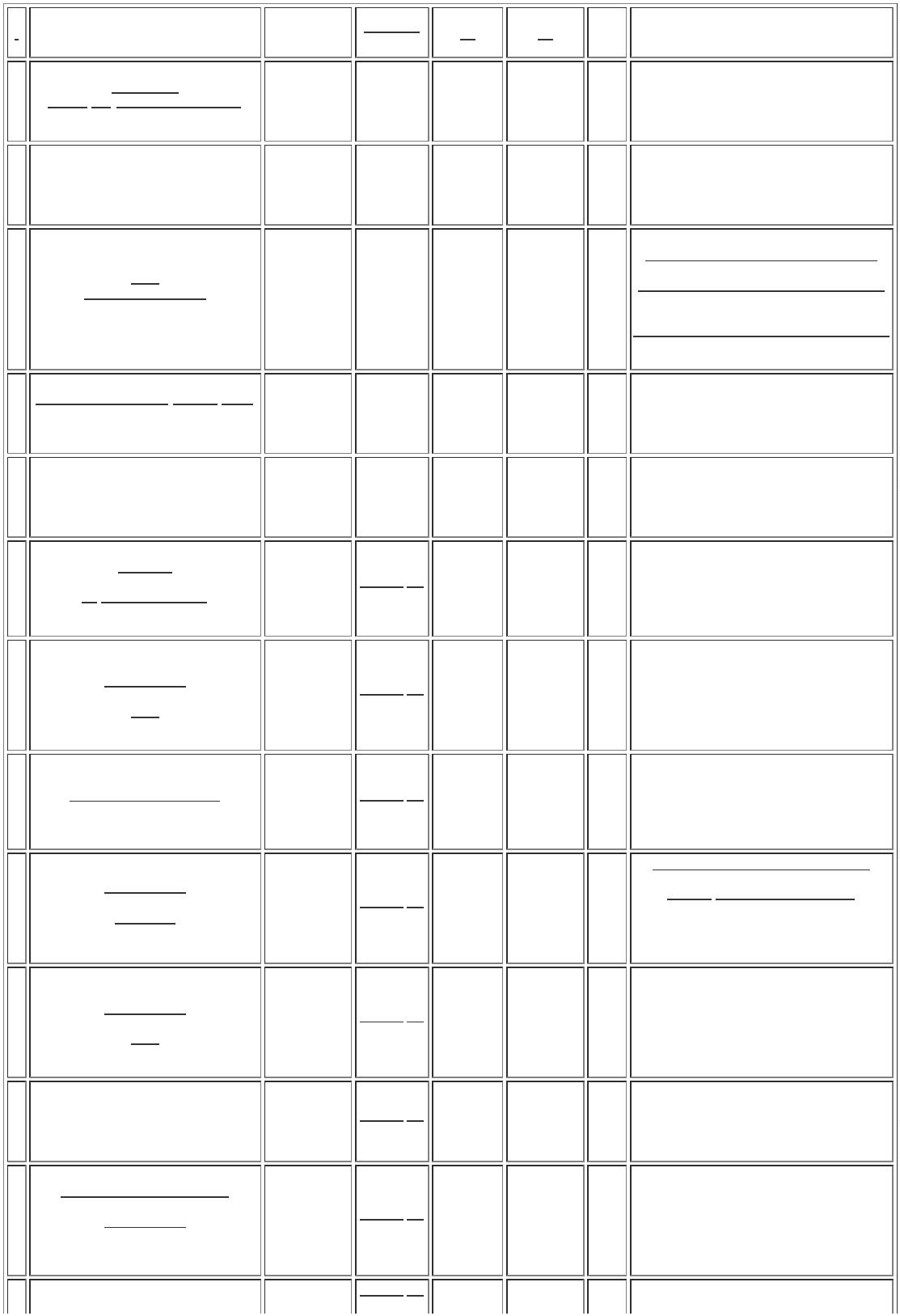 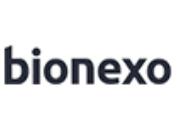 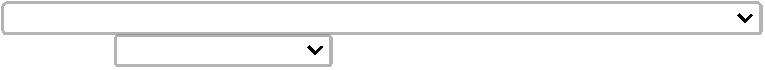 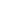 26/06/2023 08:01BionexoGOIÂNIA - GOMariana Borges Garcia - (62) 3565-4576prohospitalph@hotmail.comMais informaçõesMedlinn Hospitalares Ltda - MeGOIÂNIA - GOADEMILTON DANTAS - 6239454005comercial@medlinn.com.brMais informações1dias após1145R$ 100,0000R$ 400,000030/06/202316/06/202330 ddl30 ddlCIFCIFnullconfirmaçãoOdontomed Industria ComercioLtdaGOIÂNIA - GO6 dias apósconfirmaçãoDAVI 62983281055 62993376363Davi de Souza - 62983281055adm@antonelleodontomed.com.brMais informaçõesPablo Ferreira Dos Santos040799171981apósconfirmação0 diasGOIÂNIA - GOPablo Ferreira Santos - 6238771635pasan@pasanhospitalar.comMais informações1167R$ 150,0000R$ 500,000030/06/202318/06/202330 ddl30 ddlCIFCIFnullnullTremed Materiais E EquipamentosHospitalares Eireli1após0 diasMATIAS BARBOSA - MGLuis Bertante - 32991599098luis.bertante@tremed.com.brMais informaçõesconfirmaçãoProgramaçãode EntregaPreçoUnitário FábricaPreçoProdutoCódigoFabricanteEmbalagem FornecedorComentárioJustificativaRent(%) Quantidade Valor Total UsuárioCAIXA P/ DESCARTEMATERIAL PERFUROCORTANTE 1.5 L -> DEVERACONTER O SACO PROTETOR EDESCONECTOR PARAAGULHAS. COMPATÍVEL COMSUPORTES DAS MARCASDESCARPACK E GRANDESC. -UNIDADECOLETOR PERFUROCORTANTE PREMIUM1,5LT.C/20(AMARELO),DESCARBOXDISTRIBUIDORAHOSPITALAR LTDARosana DeOliveiraMouraR$ 149,4800BF DE ANDRADEHOSPITALAR;1 e 2 - Não respondeue-mail de homologação.R$0,000019449-CAIXAnullR$ 3,737040 Unidade23/06/202316:06COLETOR PERFUROCORTANTE ECOLOGIC20LT.C/20 (AMARELO),DESCARBOXDISTRIBUIDORAHOSPITALAR LTDARosana DeOliveiraMouraR$ 531,7200;1 - Não respondeu e-mail de homologação. 2- Não atende aCAIXA P/DESC.MAT.PERFUROCORTANTE 20L - CAIXABF DE ANDRADEHOSPITALARR$0,00002138807-CAIXAnullR$ 6,646580 Caixacondição depagamento/prazo.23/06/202316:06CANULA ENDOTRAQUEALDESC. C/ BALAO N 7.5 ->CANULA ENDOTRAQUEAL C/CUFF N.7.5 ESTERILDESCARTAVEL DE PLASTICOTRANSPARENTE - COMTUBORosana DeOliveiraMoura;1 e 2 - Não respondeuARMADURA INTERIOR DEFILAMENTO METALICO -PONTA BISELADA. BALAOINSUFLAVEL CONECTADO AOBALAO PILOTO EXTERIOR.ADAPTADOR UNIVERSAL AOSISTEMA DE VENTILACAOARTIFICIAL ESTERILIZADO AOXIDO DE ETILENO EMB PGC.REG MS - UNIDADEENDOTRAQUEALC/BALAO N.7,5MMC/10, LABOR IMPORTCOMERCIAL IMP EXPLTDAe-mail de homologação.3 - Não atende acondição deBF DE ANDRADEHOSPITALARR$0,0000236279-CAIXAnullR$ 3,590080 UnidadeR$ 287,200023/06/202316:06pagamento/prazo.CANULA ENDOTRAQUEALDESC. C/ BALAO N 8.0 ->CANULA ENDOTRAQUEAL C/CUFF N.8.0 ESTERILDESCARTAVEL DE PLASTICOTRANSPARENTE - COMTUBORosana DeOliveiraMoura;1 e 3 - Não atende acondição deARMADURA INTERIOR DEFILAMENTO METALICO -PONTA BISELADA. BALAOINSUFLAVEL CONECTADO AOBALAO PILOTO EXTERIOR.ADAPTADOR UNIVERSAL AOSISTEMA DE VENTILACAOARTIFICIAL ESTERILIZADO AOXIDO DE ETILENO EMB PGC.REG MS - UNIDADEENDOTRAQUEALC/BALAO N.8,0MMC/10, LABOR IMPORTCOMERCIAL IMP EXPLTDABF DE ANDRADEHOSPITALARR$0,0000243896-CAIXAnullpagamento/prazo. 2 - R$ 3,5900Não respondeu e-mail120 Unidade R$ 430,800023/06/202316:06de homologação.CANULA ENDOTRAQUEALDESC. C/ BALAO Nº 7.0 -> DEPLASTICO TRANSPARENTE, C/ARMADURA INTERIOR DEFILAMENTO METALICO,TUBORosana DeOliveiraMoura;1 - Não respondeu e-mail de homologação. 2e 3 - Não atende acondição deENDOTRAQUEALC/BALAO N.7,0MMC/10, LABOR IMPORTCOMERCIAL IMP EXPLTDAPONTA BISELADA, BALAOBF DE ANDRADEHOSPITALARR$0,000025INSUFLAVEL CONECTADO AO 3895BALAO PILOTO EXTERIOR,ADAPTADOR UNIVERSAL AOSISTEMA DE VENTILACAOARTIFICIAL ESTERELIZADA AOXIDO DE ETILENO EMB. PGCREG. MS-CAIXAnullR$ 3,590030 UnidadeR$ 107,700023/06/202316:06pagamento/prazo.EQUIPO P/ HIDRATACAOENTERAL (AZUL) MACROGRAVITACIONAL -ESPECIFICACOES: EQUIPOMACROGOTAS P/ INFUSAO DEAGUA P/ HIDRATACAOENTERAL; - GRAVITACIONAL;Rosana DeOliveiraMoura600 Unidade R$ 996,0000;2 e 4 - Não respondeu-AZUL; - COM CAMARAEQUIPO NUT.ENTERAL C/FILTROAR ESTERIL 1,5MT,BIOBASEe-mail de homologação.FLEXÍVEL; - COM ENTRADADE AR LATERAL COM FILTROHIDRÓFILO E TAMPABF DE ANDRADEHOSPITALARR$0,0000647709-PACOTEnull1 e 3 - Não atende a R$ 1,6600condição depagamento/prazo.23/06/202316:06PROTETORA; - PINÇAROLETE; - CONEXÃO PARASONDA DE GASTROSTOMIA EOUTRAS SONDAS COM PONTAESCALONADA; - ESTÉRIL; -REGISTRO NO MINISTÉRIODA SAÚDE.Rosana DeOliveiraMoura;1 e 3 - Não respondeuEQUIPO MACROFILTRO ARINJ.LAT/FLEX L.S (V-EMA06) C/1, TKLEQUIPO P/ SOL PARENTMACROGOTAS GRAVIT C/INJETOR LATERALe-mail de homologação.2,4 e 5 - Não atende a R$ 0,7400condição deBF DE ANDRADEHOSPITALARR$0,0000R$3.700,000065233-PACOTEnull5000 Unidade23/06/2023pagamento/prazo.16:06https://bionexo.bionexo.com/jsp/RelatPDC/relat_adjudica.jsp2/17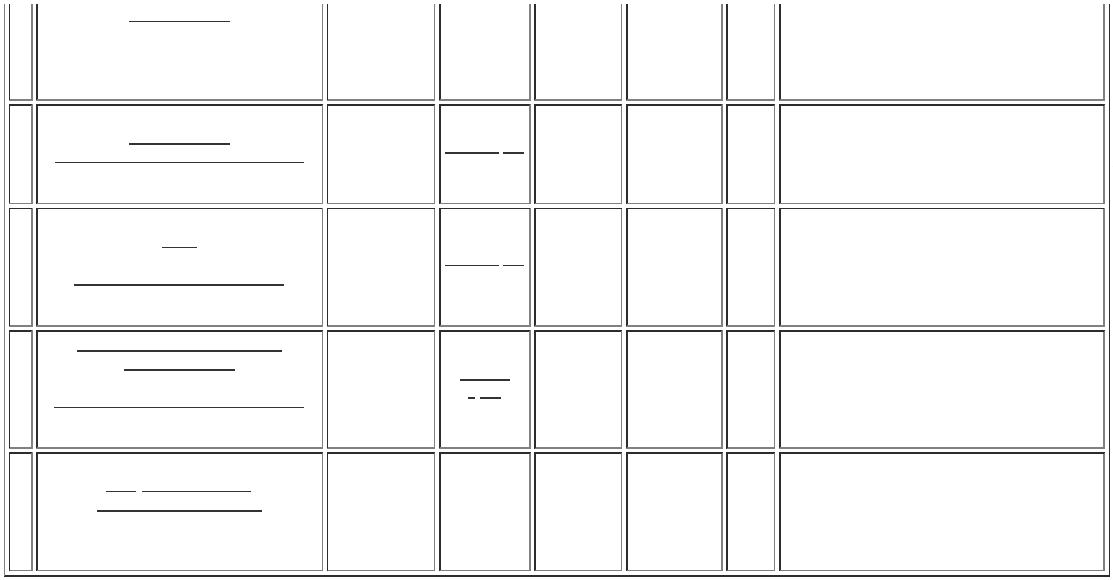 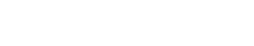 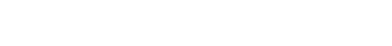 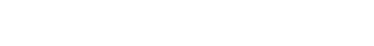 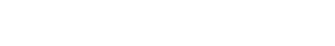 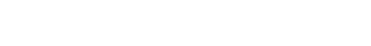 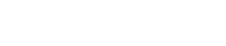 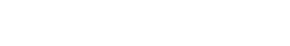 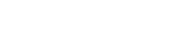 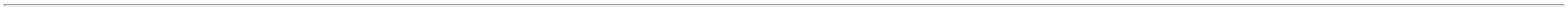 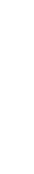 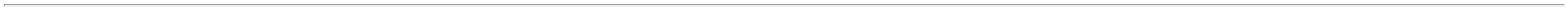 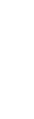 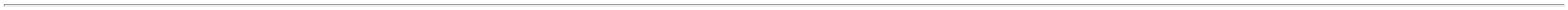 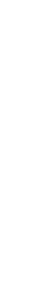 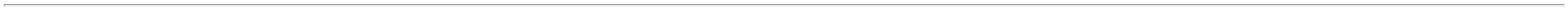 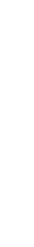 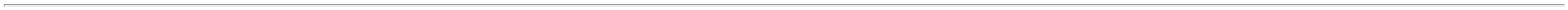 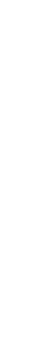 26/06/2023 08:01BionexoSERINGA HIPODERMICADESC.1ML C/AG 13X0.3MM->ESPECIFICAÇÃO EMPROLIPROPILENO CRISTAL,ESCALA DE 2 EM 2UNIDADESM AUSENCIA DEESPACO MORTO, ÊMBOLOSILICONIZADO, C/ AGULHAULTRAFINA FIXA C/PROTETOR, EMB EM PGCFILME TERMOPLASTICO. COMREGISTRO NO MINISTERIODA SAUDE - ANVISA -UNIDADERosana DeOliveiraMouraSERINGA INSULINA1ML AG.FIXA 13X4,5L.S C/500, SR;1 - Não atende acondição depagamento/prazo.BF DE ANDRADEHOSPITALARR$0,000012519695-CAIXAnullR$ 0,17701500 Unidade R$ 265,500023/06/202316:06SONDA P/ ASPIRACAOTRAQUEAL SILICONIZADA Nº14 COM VALVULA - SONDA P/ASPIRAÇÃO TRAQUEALSONDA ASPIRACAOTRAQUEAL C/VALVULA14FR PVC C/10 PCG,LABOR IMPORTCOMERCIAL IMP EXPLTDARosana DeOliveiraMoura500 Unidade R$ 445,0000;1 ao 3 - Não atende acondição depagamento/prazo.ESTERIL SILICONIZADA Nº14;ESTERIL, COM VALVULAINTERMITENTE PARAPRESSÃO NEGATIVA,EMBALADABF DE ANDRADEHOSPITALARR$0,00001368574-CAIXAnullR$ 0,890023/06/202316:06INDIVIDUALMENTE. UNIDADERosana DeOliveiraMouraSONDA URETRAL PVC41 SILICONIZADO N 10 -ESTERIL 454EM EMBALAGEM INDIVIDUALSONDA URETRALN.10, BIOBASEBF DE ANDRADEHOSPITALAR;1 - Não respondeu e-mail de homologação.R$0,00001-PACOTEnullR$ 0,598320 UnidadeR$ 11,966023/06/202316:06SONDA URETRAL PVCSILICONIZADO N 18 ->SONDA URETRAL N 18PLASTICO TRANSP. - SONDAURETRAL NR 18. PLASTICOTRANSPARENTE.Rosana DeOliveiraMouraSONDA URETRAL DEALIVIO 18FR PVCC/10, LABOR IMPORTCOMERCIAL IMP EXPLTDA;1,3 e 4 - Não atende acondição depagamento/prazo. 2 e 5 R$ 0,8550- Não respondeu e-mailde homologação.SILICONIZADA. FLEXIVEL.BF DE ANDRADEHOSPITALARR$0,0000144ATOXICO. PONTAATRAUMATICA FECHADA COMORIFICIOS LATERAISDESALINHADOS. CONECTORUNIVERSAL C/ TAMPA EMB EMPGC FACE TRANSPARENTE.ESTERIL EM OXIDO DE397-CAIXAnull20 UnidadeR$ 17,100023/06/202316:06ETILENO. REG MS - UNIDADETotalParcial:R$7990.06.942,4660Total de Itens da Cotação: 150Total de Itens Impressos: 11Programaçãode EntregaPreçoUnitário FábricaPreçoProdutoCódigoFabricanteEmbalagem FornecedorComentárioJustificativaRent(%) Quantidade Valor Total UsuárioRosana DeOliveiraMouraCURATIVO HIDROFIBRACARBOXIMET. ISENTO DEPRATA 15CMX15CM -UNIDADEBIATAIN ALGINATO15x15CM -COLOPLAST -COLOPLASTBenenutriComercial LtdaR$37,8400R$0,00005338730-caixanull-10 UnidadeR$ 378,4000R$ 378,400023/06/202316:06TotalParcial:10.0Total de Itens da Cotação: 150Total de Itens Impressos: 1Programaçãode EntregaPreçoUnitário FábricaPreçoProdutoCódigoFabricanteEmbalagem FornecedorComentárioJustificativaRent(%) Quantidade Valor Total UsuárioAGULHA DE PLEXOSTIMUPLEX A 21G X 40 .80, X020.5194.103 -Agulha de100MM - PLEXO BRAQUIAL;1 e 2 - Não atende acondição depagamento/prazo. 3 -Não respondeu e-mailde homologação. 4 -RespondeuAGULHA DEPOR VIA POSTERIOR EMADULTOS, BLOQUEIO DOCOMPARTIMENTO DO SOAS,BLOQUEIO DO NERVOISQUIATICO PELA TECNICADE LABAT,SUBGLUTEA,LATERAL DEPACIENTES ADULTOS NÃOOBESOSRosana DeOliveiraMouraANESTESIA LOCO-REGIONAL LOCOPLEXCHANFRO 30o 21G00MM, LaboratoiresPharmaceutiquesVygonCEI Comércio anestesia loco-Exportação eImportação deMateriaisregionalLocoplex -R$R$R$338765-UN150 Unidade89,7700 0,000013.465,50001chanfro 30 -21G - 100mmVYGON REF:23/06/202316:06Médicos Ltdaincorretamente o itemcotado.5194.103TotalParcial:R$150.013.465,5000Total de Itens da Cotação: 150Total de Itens Impressos: 1Programaçãode EntregaPreçoUnitário FábricaPreçoRent(%) Quantidade Valor Total UsuárioProdutoCódigoFabricanteEmbalagem FornecedorComentárioJustificativaRosana DeOliveiraMouraDIALISADOR DEFIBRAS CAPILARES21L AREA 2.1M2DIALISADOR CAPILARPOLYFLUX 21L, DORA;4 e 5 - Não respondeue-mail de homologação.1,2,3 e 6 - Não atendea condição deDIALISADOR FIBRASCAPILARES F8 HEMODIALISE 40981ALTO FLUXO - UNIDADECarrion SilvaComercial EireliR$R$R$54--CXnullnull120 Unidade50 Unidade55,0000 0,00006.600,000023/06/2023pagamento/prazo.16:06140 SONDA SISTEMA FECHADOASPIRACAO TRAQUEAL Nº 1238744- SONDA SISTEMAFECHADO ASPIRACAOTRAQUEAL N12 -undCarrion SilvaComercial Eireli;1 e 2 - Não respondeue-mail de homologação. 35,0000 0,00003 e 4 - Não atende aR$R$R$Rosana DeOliveiraMoura1.750,0000-> -SISTEMA FECHADO DEASPIRACAO TRAQUEALSISTEMA FECHADODE ASPIRACAOTRAQUEAL, haibreathcondição depagamento/prazo.COMPOSTO POR UMA SONDADE ASPIRACAO EM PVC.GRADUADA EM CENTIMETROSCOM ORIFICIOS NA23/06/202316:06EXTREMIDADE DE ASPIRACAOE PONTA ARREDONDADALUVA PLASTICASILICONIZADA ENVOLVENDOA SONDA; CONEXÃO EM Yhttps://bionexo.bionexo.com/jsp/RelatPDC/relat_adjudica.jsp3/17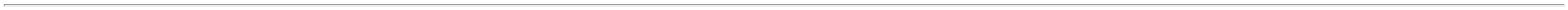 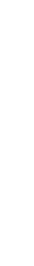 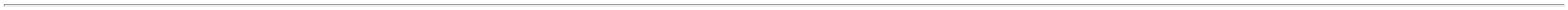 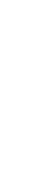 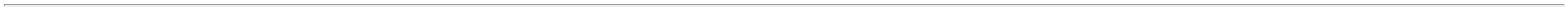 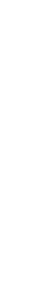 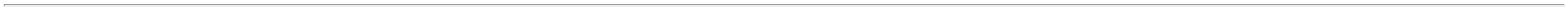 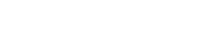 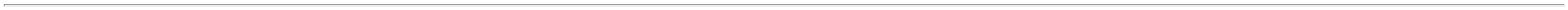 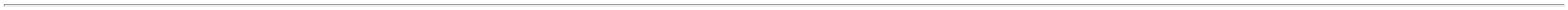 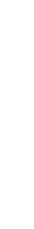 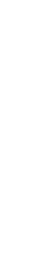 26/06/2023 08:01BionexoCOM DUPLO SWIVEL(PIVÊSGIRATORIOS PARA CONEXÃOA CANULA DETRAQUESTOMIA DE UM LADOE CIRCUITO DO VENTILADORMECANICO DO OUTRO); VIADE INSTILAÇÃO C/ VALVANTI-REFLUXO-COMPRIMENTO 33CENTIMETROS - UNIDADETotalParcial:R$170.08.350,0000Total de Itens da Cotação: 150Total de Itens Impressos: 2Programaçãode EntregaPreçoUnitário FábricaPreçoRent(%) Quantidade Valor Total UsuárioProdutoCódigoFabricanteEmbalagem FornecedorComentárioJustificativaAGULHA DESCARTAVEL 40X12-> COM BISEL TRIFACETADORosana DeOliveiraMouraE AFIADO, LUBRIFICADO C/SILICONE, CANHÃOTRANSLÚCIDO NA CORPADRÃO, PROTETOR PLÁTICOS/ FURO ESTÉRIL EM ÓXIDODE ETILENO EMB EM P.G.CREG. M.S.AGULHA DESC.40X12C/100 SR, SRCientifica MédicaHospitalar LtdaR$0,0000R$6644-CXnull-R$ 0,060024000 Unidade1.440,000023/06/202316:06Rosana DeOliveiraMouraAGULHAANEST.PERIDURALTUOHY 16GX3 1/2AGULHA P/ ANESTESIAPERIDURAL N 16G - UNIDADECientifica MédicaHospitalar LtdaR$0,00008937804---UNDnullnullnull-R$ 6,950050 Unidade40 PacoteR$ 347,5000R$ 551,600090X16 C/50, KDL23/06/202316:06Rosana DeOliveiraMouraALGODAO HIDROFILO500GR.(DELICATO),CREMER;1 -Não atende acondição depagamento/prazo.ALGODAO HIDROFILO 500G -PACOTECientifica MédicaHospitalar LtdaR$R$365113,7900 0,000023/06/202316:06Rosana DeOliveiraMoura;1,2 e 3 - Nãorespondeu e-mail dehomologação. 4 e 5 - R$ 0,4800Não atende a condiçãode pagamento/prazo.ALGODAOORTOPEDICO0CMX1,0MT 12UNIDD14891, POLAR FIXATADURA ALGODAOORTOPEDICA 10CM X 1M -UNIDADECientifica MédicaHospitalar LtdaR$0,000010368CX1500 Unidade R$ 720,0000123/06/202316:06ATADURA CREPE NAOESTERIL 20CM 13 FIOS - EMBINDIVID -> ATADURA DECREPE 20CM X 1.8M (EMREPOUSO). - TAMANHOAPROXIMADO DE 20 CM- NOMINIMO 1,80 M EM REPOUSORosana DeOliveiraMouraATADURA CREPE20CMX 1.80 MT13FIOS C/12BIOTEXTIL,-NO MINIMO 13 FIOS/CM².Cientifica MédicaHospitalar Ltda;1 - Não respondeu e-mail de homologação.R$0,0000R$13NAO ESTÉRIL. COMPATIVEL 37358COM PROCESSO DE-PCTnullR$ 0,87008004 Unidade6.963,480023/06/202316:06ESTERELIZAÇÃO, EMB.BIOTEXTILENDIVIDUAL - ELASTICIDADEE RESISTENCIA - BORDASCOM ACABAMENTO NÃOPERMITINDO ODESFIAMENTO - REG MS.REGISTRO ANVISA - UNIDADERosana DeOliveiraMoura;1 - Não respondeu e-BOLSABOLSA COLOSTOMIATRANSP.ACTIVE-LIFE1P 19-64MM C/10,CONVATECmail de homologação. 2- Não atende aCOLOSTOMIA/ILEOSTOMIA.C/CLIP.TRANSPARENTE(ADULTO) - UNIDADECientifica MédicaHospitalar LtdaR$0,0000R$1793785238832--undnullnullR$ 9,3000200 Unidade10 Unidade1.860,0000condição depagamento/prazo.23/06/202316:06Rosana DeOliveiraMouraCATETER EPIDURALP/ANESTESIA CONT.;1 - Não atende acondição depagamento/prazo.CATETER EPIDURAL N 16G -UNIDADECientifica MédicaHospitalar LtdaR$R$2UNDR$ 469,000046,9000 0,000016G, PORTEX23/06/202316:06CATETER FOGARTY 6 FR ->CATETER DE PVC PARAEMBOLECTOMIA ARTERIAL.Rosana DeOliveiraMouraR$ 554,40006F 80CM DE COMPRIMENTO.TIPO FOGARTY. BALAO DELATEX. COM MARCASCATETEREMBOLECTOMIAC/BALAO 6FR-80CM,rawamedCientifica MédicaHospitalar Ltda;1 - Não respondeu e-mail de homologação. 138,6000 0,0000R$R$3126263-UNDnull4 UnidadeRADIOPACAS NO CORPO DOCATETER. EM EMBALAGEMINDIVIDUAL ESTERIL. COMPONTA DISTAL FLEXIVEL. -UNIDADE23/06/202316:06CATETER INTRAVENOSOPERIFÉRICO C/ DISPOSITIVOSEGURANÇA N22 ->ATOXICO, APIROGENICO,ESTÉRIL, EMBALADOINDIVIDUALMENTE. COM RG. 19689MS. DEVERÁ CONTERDISPOSITIVO DE SEGURANÇAQUE ATENDA A NR 32 EPORTARIA 1748/2011. -UNIDADERosana DeOliveiraMouraCATETERINTRAVENOSO PER.22G C/DISP C/100 -DESCARPACK -Cientifica MédicaHospitalar LtdaR$0,0000R$32-CAIXAnull-R$ 1,51002400 Unidade3.624,000023/06/202316:06DESCARPACKCATETER INTRAVENOSOPERIFÉRICO N18DISPOSITIVO SEGURANÇA -ATOXICO, APIROGENICO,ESTÉRIL, EMBALADOINDIVIDUALMENTE. COMRG.MS. DEVERÁ CONTERDISPOSITIVO DE SEGURANÇAQUE ATENDA A NR 32 EPORTARIA 1748/2011.Rosana DeOliveiraMouraCATETERINTRAVENOSOPERIF.18G C/DISP.C/100 DESCARPACK ,DESCARPACK;1 - Não respondeu e-mail de homologação. 2- Não atende acondição depagamento/prazo.Cientifica MédicaHospitalar LtdaR$0,00003341968719688--CXnullnullR$ 1,5200R$ 1,6700500 Unidade R$ 760,000023/06/202316:063CATETER INTRAVENOSOPERIFÉRICO Nº20CATETERINTRAVENOSOUNDCientifica MédicaHospitalar Ltda;1,4 e 5 - Nãorespondeu e-mail deR$0,00004000 UnidadeR$Rosana DeOliveira6.680,0000https://bionexo.bionexo.com/jsp/RelatPDC/relat_adjudica.jsp4/17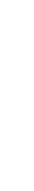 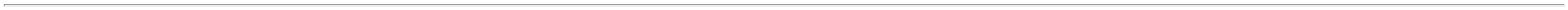 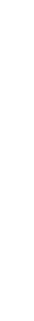 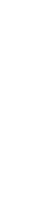 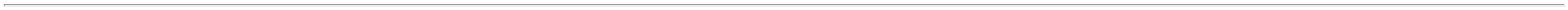 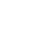 26/06/2023 08:01BionexoC/DISPOSITIVO SEGURANÇA -PERIF.20G C/DISP.C/100, DESCARPACKhomologação. 2,3 e 6 -Não atende a condiçãode pagamento/prazo.Moura>ATOXICO, APIROGENICO,ESTÉRIL, EMBALADO23/06/202316:06INDIVIDUALMENTE. COMRG.MS DEVERÁ CONTERDISPOSITIVO DE SEGURANÇAQUE ATENDA A NR 32 EPORTARIA 1748/2011. -UNIDADECATETER INTRAVENOSOPERIFÉRICO Nº24DISPOSITIVO SEGURANÇA ->ATOXICO, APIROGENICO,ESTÉRIL, EMBALADOINDIVIDUALMENTE. COM RG. 19690MS. DEVERÁ CONTERDISPOSITIVO DE SEGURANÇAQUE ATENDA A NR 32 EPORTARIA 1748/2011 -UNIDADERosana DeOliveiraMoura400 Unidade R$ 676,0000CATETERINTRAVENOSO PER.24G C/DISP C/100 -DESCARPACK -;1 - Não atende acondição depagamento/prazo.Cientifica MédicaHospitalar LtdaR$0,0000353638---CAIXAnullnullnullR$ 1,690023/06/202316:06DESCARPACKRosana DeOliveiraMouraCATETER NASAL TIPOOCULOS -> DES. PARAOXIGENOTERAPIA, ATOXICOEMBALADOSCATETER TIPOOCULOS MEDSONDA,MEDSONDA;1,2,3 e 4 - Nãorespondeu e-mail de R$ 1,0500homologação.Cientifica MédicaHospitalar LtdaR$0,0000R$4818UN2000 Unidade2.100,000023/06/202316:06INDIVIDUALMENTE.CATETER VENOSO CENTRALDUPLO LUMEN 7FR 14/18GA20CM S/ BIST. -> - KIT DECATETER SUBCLAVE;1,2,3 e 6 - NãoRosana DeOliveiraMouraCATETER DUPLOLUMEN 7FRX20 C/FIOGUIA (MEDIKATH),HTS TECNOLOGIA -MEDIKArespondeu e-mail dehomologação. 4,5,7 e 8- Não atende acondição depagamento/prazo.COMPLETO (TIPO BANDEJA) -SEM BISTURI E VÁLVULAANTI-REFLUXO - CONTENDO:DILATADOR; FIO GUIA;Cientifica MédicaHospitalar LtdaR$R$R$16540UND70 Unidade59,4500 0,00004.161,500023/06/202316:06PONTA RADIOPACA;SERINGA; AGULHA; GRAMPO.-CONFORME NR 32.Rosana DeOliveiraMouraEXTENSOR MULTIVIAS(2VIAS) C/CLAMP ,MEDIX;1 - Não atende acondição depagamento/prazo.DISPOSITIVO ADULTO 2 VIASY EM SILICONECientifica MédicaHospitalar LtdaR$0,0000R$552379153944--UNDPCTnullnullR$ 0,7000R$ 0,21904000 Unidade20000 Unidade2.800,000023/06/202316:06ELETRODO DESC. P/MONITORIZACAO CARDIACA -GEL LIQUIDO -> -MARCA/MODELO A TITULO DEREFERENCIA 3M (2223) OUEQUIVALENTE. - UNIDADERosana DeOliveiraMoura;1 - Não respondeu e-ELETRODODESC.MONIT.ADULTOECG SF02 C/50mail de homologação. 2e 3 - Não atende acondição deCientifica MédicaHospitalar LtdaR$0,0000R$64.380,0000MAXICOR, MAXICOR23/06/202316:06pagamento/prazo.ESPARADRAPO HIPOALERG(MICROPORE) 25MMX4.5M ->ESPARADRAPO HIPOALERG(MICROPORE) 25MMX4.5M -ESPARADRAPORosana DeOliveiraMouraFITA MICROPOREHIPOALERGICA5MMX10M C/CAPA,CIEXHIPOALERGENICO EM NAOCientifica MédicaHospitalar LtdaR$0,000069TECIDO (TIPO MICROPORE) 38872COM ADESIVO ACRILICOROLO DE 25 MM X 4.5 MAPROXIMADAMENTE.-UNDnull-R$ 2,4500408 Unidade R$ 999,6000223/06/202316:06EMBALAGEM DE PROTECAOEM PGC RIGIDO. REG MS. -UNIDADEESPARADRAPO HIPOALERG(MICROPORE) 50MMX4.5M ->ESPARADRAPO HIPOALERG(MICROPORE) 50MMX4.5M -ESPARADRAPOHIPOALERGENICO EM NAOTECIDO (TIPO MICROPORE). 38874COM ADESIVO ACRILICOROLO DE 50 MM X 4.5 MAPROXIMADAMENTE.Rosana DeOliveiraMouraFITA MICROPORE HIP.50X10M C/CAPA -CIEX - CIEX;1 e 2 - Não atende acondição depagamento/prazo.Cientifica MédicaHospitalar LtdaR$0,0000R$1.999,200070-UND50x10R$ 4,9000408 Unidade23/06/202316:06EMBALAGEM DE PROTECAOEM PGC RIGIDO REG MS. -UNIDADE;1 ao 3 - RespondeuESPATULA DE MADEIRAABAIXADOR DE LINGUA EMB.INDIVIDUAL -> ABAIXADORDE PARA LINGUA.EMBALADOINDIVIDUAL NAO ESTERIL.DESCARTAVEL. - UNIDADEincorretamente o itemcotado. 4 -;1 ao 3 -Respondeuincorretamente o itemcotado. 4 - Não atendea condição deRosana DeOliveiraMoura800 Unidade R$ 147,2000ABAIXADOR DELINGUA C/100 EMB.INDIVIDUAL -Cientifica MédicaHospitalar LtdaR$0,00007128599-PACOTEnullR$ 0,1840THEOTO - THEOTO23/06/202316:06pagamento/prazo.KIT DRENO DE TORAX Nº 32FR. 2000ML --> COMPOSTODE: DRENO DE TORAX 32 FRRADIOPACO ESTÉRIL COMCONECTOR E SISTEMA DEDRENAGEM MEDIASTINALRosana DeOliveiraMouraKIT DESC. DRENAGEMTOR. 2000ML N 32MEDSHARP,Cientifica MédicaHospitalar Ltda;1 - Não respondeu e-mail de homologação.R$R$R$1.439,200097917854-UNnull40 Unidade35,9800 0,0000MEDSHARP23/06/202316:062000 ML EM PVC.;1,3,5 e 7 - NãoRosana DeOliveiraMourarespondeu e-mail dehomologação. 2,4,6 e 8- Não atende acondição depagamento/prazo.LAMINA BISTURI ACOCARBONO N.23C/100, DESCARPACKLAMINA DE BISTURI Nº 23 ->AÇO CARBONO - UNIDADECientifica MédicaHospitalar LtdaR$0,0000958335910--UNDUNDnullnullR$ 0,27002000 Unidade R$ 540,000023/06/202316:06Rosana DeOliveiraMoura;1,2,3 e 4 - NãoLAMINA BISTURI ACOCARBONO N.11C/100, DESCARPACKrespondeu e-mail dehomologação. 5,6 e 7 - R$ 0,2800Não atende a condiçãoLAMINA DE BISTURI RETA NCientifica MédicaHospitalar LtdaR$0,0000100200 UnidadeR$ 56,000011 -MATERIAL AÇO CARBONO.23/06/202316:06de pagamento/prazo.LANCETA DESC. CORTANTEESTERIL COM DISPOSITIVODE SEGURANCA -> DEVERARosana DeOliveiraMouraLANCETA DESEGURANCA 28G,DESCARPACK;1 - Não atende acondição depagamento/prazo.Cientifica MédicaHospitalar LtdaR$0,0000R$102 CONTER DISPOSITIVO DESEGURANÇA QUE ATENDA ANR-32 E PORTARIA 1748/201119697-CAIXAnullR$ 0,120020000 Unidade2.400,000023/06/202316:06-UNIDADEhttps://bionexo.bionexo.com/jsp/RelatPDC/relat_adjudica.jsp5/17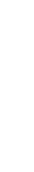 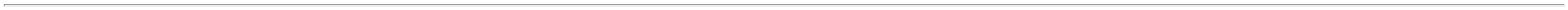 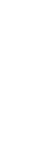 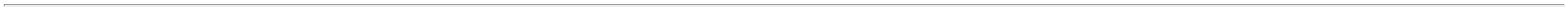 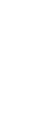 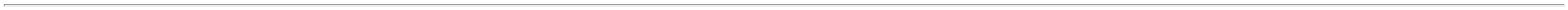 26/06/2023 08:01BionexoRosana DeOliveiraMouraLINHA DE SANGUEARTERIALP/HEMODIALISEAA11(B)+ COMCATABOLHA, NIPRO;1,2 e 3 - Não atende aLINHA DE SANGUE ARTERIALP/ HEMOD. COMP. C/MAQUINA DIALOGcondição deCientifica MédicaHospitalar LtdaR$R$10352839-UNDnullpagamento/prazo. 4 -Não respondeu e-mailde homologação.65 UnidadeR$ 663,000010,2000 0,000023/06/202316:06LUVA DE PROCEDIMENTO MNAO ESTERIL - CAIXA COM100 UNIDADES -CONFECCIONADA EM LATEXNATURAL, FORMATOANATOMICO COM ALTASENSIBILIDADE TATIL, C/BAINHA OU OUTRODISPOSITIVO CAPAZ DEASSEGURAR SEU AJUSTEADEQUADO, DE USO UNICO,10 TEXTURA UNIFORME, BOAELASTICIDADE RESISTENCIAA TRAÇÃO, COMPRIMENTOMININO DE 230 MM.Rosana DeOliveiraMoura;1 ao 8 - Respondeuincorretamente o itemcotado. 9 - Não atendea condição deLUVA PROCEDIMENTOTAMANHO MEDIOCOM PO ,Cientifica MédicaHospitalar LtdaR$R$R$1385-CAIXAnull500 Caixa12,5800 0,00006.290,0000DESCARPACK23/06/2023pagamento/prazo.16:06LUBRIFICADA COM COM POBIOABSORVIVEL, ATOXICO,QUE NÃO CAUSE QUALQUERDANO AO ORGANISMO SOBCONDIÇÕES NROMAIS DEUSOM. AMBI DESTRA.REGISTRO MIN. DA SAUDE DEACORDO COM NBR 13.392/95LUVA DE PROCEDIMENTONAO ESTERIL G -CONFECCIONADA EM LATEXNATURAL, FORMATO>ANATOMICO COM ALTASENSIBILIDADE TATIL, COMBAINHA OU OUTRODISPOSITIVO CAPAZ DEASSEGURAR SEU AJUSTEADEQUADO, DE USO UNICO,TEXTURA UNIFORME, BOAELASTICIDADE RESISTENCIAA TRAÇÃO, COMPRIMENTOMINIMO DE 230MM.Rosana DeOliveiraMoura;1 ao 4 - Respondeuincorretamente o itemcotado. 5 - Não atendea condição deLUVA PROC. TAM GC/100, DESCARPACKCientifica MédicaHospitalar LtdaR$R$R$111384-CAIXAnull140 Caixa12,5800 0,00001.761,200023/06/202316:06pagamento/prazo.LUBRIFICA COM POBIOABSORVIVEL, ATOXICO,QUE NÃO CAUSE DANO AOORGANISMO SOB CONDIÇÕESNORMAIS DE USO,AMBIDESTRA. EMBALADA EIDENTIFICADA DE ACORDOCOM A NBR 13.392/95 E NR6DO MINIST - CAIXA COM100UN.Rosana DeOliveiraMoura;1,2,5 e 6 - Não atendea condição deMALHA TUBULARORTOPEDICA0CMX15MT, MELHORMEDMALHA TUBULAR13 ORTOPEDICA 100% ALGODAO 396750CM X 15MCientifica MédicaHospitalar LtdaR$0,00001--11nullnullpagamento/prazo. 3 e 4 R$ 9,7500- Não respondeu e-mailde homologação.10 Unidade20 UnidadeR$ 97,50001123/06/202316:06Rosana DeOliveiraMouraMALHA TUBULARORTOPEDICA TAM 12CMMALHA TUBULAR DEALGODAO12CMX15MT, MSO;1 - Não atende acondição depagamento/prazo.Cientifica MédicaHospitalar LtdaR$R$11540669R$ 206,600010,3300 0,0000100% ALGODAO - UNIDADE23/06/202316:06MASCARA LARINGEA DESC.PVC S/LATEX N 03 ->MASCARA LARINGEADESC.PVC.S/LATEX N 3.0 -MASCARA LARINGEADESCARTAVEL COM FORMATOANATOMICO EM L. EM PVC.ISENTO DE LATEX.Rosana DeOliveiraMouraSONDA MASCARALARINGEA PVC N.3,HAIBREATH;1 - Não atende acondição depagamento/prazo.Cientifica MédicaHospitalar LtdaR$R$11737994-undnull4 UnidadeR$ 105,600026,4000 0,000023/06/202316:06ESTERILIZADO EMEMBALAGEM INDIVIDUAL. EMOXIDO DE ETILENO E REG.MS. N 3.0. - UNIDADERESPIRADOR HOSPITALARC/PURIFICADOR SEMIFACIALFILTRANTE N95 - FORMATODOBRÁVEL, LADO INTEIROBRANCO, SOLDA ULTRASONICA EM TODO SEUPERIMETRO POSSUINDOCAMADA FILTRANTE TRATADAELETROSTATICAMENTE,Rosana DeOliveiraMoura;1 - Não atende acondição deMASCARA DEPROTECAO PFF2 N.95(BRANCA) NUTRIEX,NUTRIEXCientifica MédicaHospitalar LtdaR$0,0000R$11822848-UNDnullpagamento/prazo. 2 - R$ 0,8000Não respondeu e-mailde homologação.2000 UnidadePROTEÇÃO CONTRA BACILODA TABERCULOSE, EMBALADOINDIVIDUALMENTE, MODELON95, COM REGISTRO NOMINISTERIO DA SAÚDE E NOMINISTERIO DO TRABALHO.MASCARA RESPIRATÓRIA N95PFF2 BRANCA COM CLIP1.600,000023/06/202316:06NASAL E SEM VALVULASAPATILHA PROPE DESC.APROX. 25G NAO ESTERIL ->ESPECIFICAÇÃO:DESCATAVEL; ATÓXICO EAPIROGÊNICO; NÃO ESTÉRIL;GRAMATURA APROXIMADA 25G; FABRICADA EMPOLIPROPILENO; TAMANHOÚNICO; ACABAMENTO EMELÁSTICO PARA MELHORFIXAÇÃO NOS PÉS. -Rosana DeOliveiraMoura;1 - Não respondeu e-SAPATIHA PROPEC/100 - PROTCARE -PROTCAREmail de homologação. 2- Não atende aCientifica MédicaHospitalar LtdaR$0,00001196818-PACOTEnullR$ 0,07103000 Unidade R$ 213,0000condição depagamento/prazo.23/06/202316:06ATÓXICO, DE USO ÚNICO,ANTI-ALÉRGICO E 100 %POLIPROPILENO - UNIDADE121SERINGA DESC. 20ML S/AGULHA LUER SLIP (LISA) ->10073-SERINGA DESC. 20MLS/AG LS C/250 SR, SRCXCientifica MédicaHospitalar Ltdanull;1 - Não respondeu e- R$ 0,3580mail de homologação. 2- Não atende aR$0,000015000 UnidadeR$Rosana DeOliveiraMoura5.370,0000-EM POLIPROPILENOCRISTAL. ESCALA DE 1 ML.EMBOLO SILICONIZADO.EMBALADA EM PGC FACETRANSPARENTE.condição depagamento/prazo.23/06/202316:06https://bionexo.bionexo.com/jsp/RelatPDC/relat_adjudica.jsp6/17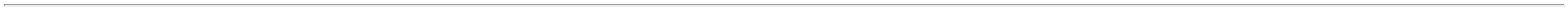 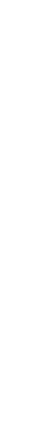 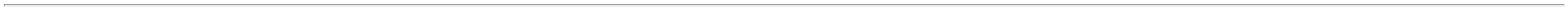 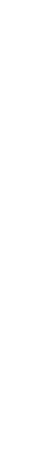 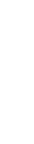 26/06/2023 08:01BionexoESTERILIZADA EM OXIDO DEETILENO. - LUER SLIP (LISA) -UNIDADESERINGA DESC.60ML .BICOLUER SLIP S/AG S/DISP. SEG.-> SERINGA DESC.60ML BICOLUER SLIP S/AG.S/DISP.SEG.SERINGA DESCARTAVEL DE 60ML BICO LUER SLIP S/AGULHA. S/DISP SEG. EMPOLIPROPILENO CRISTAL.ESCALA DE 1 ML. EMBOLOSILICONIZADO, ROSCA DUPLAC/ ANEL DE RETENCAO, EMBPGC FACE TRANSPARENTE.ESTERILIZADA EM ROSCADUPLA C/ANEL DE RETENÇÃOEMB PGC FACERosana DeOliveiraMoura;1,2 e 4 - Nãorespondeu e-mail dehomologação. 3 e 5 - R$ 1,6200Não atende a condiçãode pagamento/prazo.SERINGA DESC.60MLS/AG. L.S C/50, SRCientifica MédicaHospitalar LtdaR$0,000012438764-UNDnull50 UnidadeR$ 81,000023/06/202316:06TRANSPARENTEESTERELIZADA EM OXIDO DEETILENO REG MS. - UNIDADERosana DeOliveiraMouraSONDA DE FOLEY LATEXSILICONIZ. 2 VIAS N14 -ESTÉRIL, EMBALAGEMINDIVIDUAL E REGISTRO NOMINISTÉRIO DA SAUDE.;1 e 2 - Não respondeue-mail de homologação.3,4 e 5 - Não atende a R$ 2,6100condição deSONDA FOLEY LATEX2VIAS 30ML N.14,DESCARPACKCientifica MédicaHospitalar LtdaR$0,0000127609-UNDnull40 UnidadeR$ 104,400023/06/202316:06pagamento/prazo.SONDA NASOGASTRICAENTERAL.DUOD.JEJ.N 12 ->SONDA NASOGASTRICAENTERAL.DUOD.JEJ.N 12 -SONDA ENTERALNASOGASTRICA. DUODENAL.JEJUNAL EM POLIURETANO ERADIOPACO. COM MANDRILDE ACO FLEXIVEL. COM FITAADESIVA PARA FIXACAOELASTICA. 2 ABERTURASLATERAIS OPOSTAS NARosana DeOliveiraMouraSONDA NUTRICAOENTERALPOLIUR.12FR 120CM,SOLUMED;1 e 2 - Não atende acondição depagamento/prazo.Cientifica MédicaHospitalar LtdaR$0,000013138757-UNDnullR$ 8,710070 UnidadeR$ 609,7000OGIVA. COM TAMPAPROTETORA COM LUER. NR.23/06/202316:0612 (ADULTO) COMTUNGSTENIO NO EXTREMODISTAL. CONEXAOUNIVERSAL ORIFICIOSLATERAIS ESTERIL EM OXIDOD ETILENO EMB PGCINDIVIDUAL OU BLISTER REG-UNIDADERosana DeOliveiraMouraSONDA NASOGASTRICALONGA PVC SILICONIZ. N 20 -ESTERIL, EMBALAGEMINDIVIDUAL E REGISTRO NOMINISTERIO DA SAUDE.SONDANASOGASTRICALONGA N.20,EMBRAMEDCientifica MédicaHospitalar LtdaR$0,00001344211862--UNDUNDnullnull-R$ 0,9000R$ 0,720060 Unidade40 UnidadeR$ 54,0000R$ 28,800023/06/202316:06SONDA URETRAL PVCSILICONIZADO N 14 -Rosana DeOliveiraMoura>ESTERIL, EMBALAGEMSONDA URETRAL PVCN.14, FOYOMEDCientifica MédicaHospitalar Ltda;1 e 2 -- Não respondeue-mail de homologação.R$0,00001451INDIVIDUAL E REGISTRO NOMINISTRO DA SAUDE -UNIDADE23/06/202316:06TotalParcial:R$112033.062.853,4800Total de Itens da Cotação: 150Total de Itens Impressos: 37Programaçãode EntregaPreçoUnitário FábricaPreçoProdutoCódigoFabricanteEmbalagem FornecedorComentárioJustificativaRent(%) Quantidade Valor Total UsuárioRosana DeOliveiraMoura;1,2,4 e 5 - NãoALGODAOORTOPEDICO 20CM X,0M PCT C/12UN,CREMERComercialCirurgicaRioclarenseLtda- SPATADURA ALGODAOORTOPEDICA 20CM X 1M -PACOTErespondeu e-mail dehomologação. 3 - Não R$ 1,8400atende a condição deR$0,0000R$1124350---PC-1200 Pacote12.208,000023/06/2023pagamento/prazo.16:06ATADURA CREPE NAOESTERIL 10CM 13 FIOS - EMBINDIVID -> NO MINIMO 1,20M EM REPOUSO; TAMANHOAPROXIMADO DE 10 CM; NOMINIMO 13 FIOS/CM²;ELASTICIDADE ERESISTENCIA; BORDAS COM 37142ACABAMENTO NÃOPERMITIDO O DESFIAMENTO;NAO ESTERIL; COMPATIVELCOM PROCESSO DEESTERILIZAÇÃO; EMBALADOINDIVIDUALMENTE;Rosana DeOliveiraMoura;1 e 2 - Não atende acondição depagamento/prazo. 3 e 4 R$ 0,4900- Não respondeu e-mailde homologação.ATADURA DE CREPE3F 10CMX4,5M E04PCT C/12UN,ComercialCirurgicaRioclarenseLtda- SP1R$0,0000R$1PACOTE-7008 Unidade3.433,9200AMERICA MEDICAL23/06/202316:06REGISTRO NA ANVISA.Rosana DeOliveiraMouraATADURA GESSADA RAPIDAComercialCirurgicaRioclarenseLtda- SPATADURA GESSADA10CMX3M CX C/20UNCYSNE, CREMER10CM X 3M -MARCA A TITULODE REFERNCIA CREMER OUEQUIVALENTER$0,00001372CAIXA--R$ 1,5000480 Unidade R$ 720,0000-23/06/202316:06ATADURA GESSADA RAPIDA0CM X 4M -> ATADURAGESSADA DE 20 CM X 4 M.NAO ESTERIL SECAGEMRAPIDA. COR BRANCA. GESSODISTRIBUIDOUNIFORMEMENTE. EMB.INDIVIDUAL REG MS - MARCAA TITULO DE REFERENCIACREMER OU EQUIVALENTE.2Rosana DeOliveiraMoura;1 e 2 - Não respondeuComercialCirurgicaRioclarenseLtda- SPATADURA GESSADA20CMX4M CX C/20UNe-mail de homologação.3 - Não atende acondição deR$0,0000R$1.447,5000153374--CAIXACAIXA--R$ 4,8250R$ 5,9200300 Caixa-CYSNE, CREMER23/06/202316:06pagamento/prazo.4COLETOR SECRECAOBRONCOSCOPIA/ENDOSCOPIA40979COLETOR SECRECOESBRONQUINHO PVCComercialCirurgica;1 - Não atende acondição deR$0,000015 UnidadeR$ 88,8000 Rosana DeOliveiraMoura120ML - UNIDADEpagamento/prazo. 2 -https://bionexo.bionexo.com/jsp/RelatPDC/relat_adjudica.jsp7/17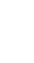 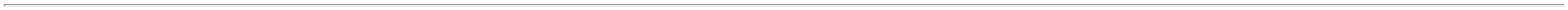 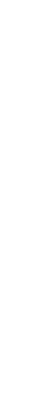 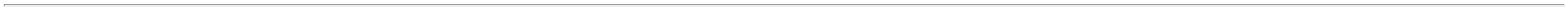 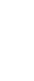 26/06/2023 08:01Bionexo120ML 10CM C/15RioclarenseLtda- SPNão respondeu e-mailde homologação.402292, EMBRAMED23/06/202316:06Rosana DeOliveiraMoura;1 - Não atende acondição deCURATIVO TEGADERMCHG IV 8,5 X11,5C/25UN 1657RComercialCirurgicaRioclarenseLtda- SPCURATIVO CATETER TRANSP.C/ CLOREXIDINA 2% 8,5 X1,5 CM - UNIDADER$77,9739R$0,0000R$5038724-PACOTE-pagamento/prazo. 2 -Não respondeu e-mailde homologação.200 Unidade15.594,78001HB004540686, 3M23/06/202316:06CURATIVO CIRURGICOALGODONADO ESTERIL10X15CM COXIM ->CURATIVO ALGOD.(COXIM)0X15CM EST. 3DOBRAS -CURATIVO ALGODONADO(COXIM) TAMANHO 10X15CM.MANTA DE ALGODAOHIDROFILO.LIVRE DEIMPUREZAS E UNIFORME.RECOBERTO COM1Rosana DeOliveiraMouraCURATIVOCIRURGICO ESTERIL3F 10 X 15CM,AMERICA MEDICALComercialCirurgicaRioclarenseLtda- SP;1 - Não atende acondição depagamento/prazo.R$0,00005121450-PC-R$ 0,64001200 Unidade R$ 768,0000123/06/202316:06COMPRESSA HIDROFILA EM 3DOBRAS IGUAIS EMB. PGC.ESTERILIZADO EM RAIOGAMA REG. MS - UNIDADECURATIVO CIRURGICOALGODONADO ESTERIL15X30CM COXIM ->CURATIVO ALGOD.(COXIM)5X30CM EST. 3DOBRAS -CURATIVO ALGODONADO(COXIM)TAMANHO 15 CM X30 CM. MANTA DE ALGODAO 21451HIDROFILO. LIVRE DEIMPUREZAS E UNIFORME.RECOBERTO COM1Rosana DeOliveiraMouraCURATIVOCIRURGICO ESTERIL3F 10 X 15CM,AMERICA MEDICALComercialCirurgicaRioclarenseLtda- SPR$0,0000R$3.560,400052-PC--R$ 0,86004140 Unidade123/06/202316:06COMPRESSA HIDROFILA EM 3DOBRAS IGUAIS EMB.PGC.ESTERILIZADO EM RAIOGAMA REG. MS - UNIDADEDOSADOR ORAL 10ML C/TAMPA LINHA ORAL PACK S/ADAPTADOR -> - SEMADAPTADOR FARMACEUTICORosana DeOliveiraMoura-CONFECCIONADO EMSERINGA DOSADORAORALPACK 10ML CXC/80UN 710401,DESCARPACKComercialCirurgicaRioclarenseLtda- SP;1 - Não atende acondição dePOLIMEROS PEAD + PEBDATOXICO. INERTE. QUECORRESPONDEM AODIAMETRO DOS VIDROS MAISUTILIZADOS PARA O ENVASEDE MEDICAMENTOS. -UNIDADER$0,00005634678-CX.-R$ 0,44701040 Unidade R$ 464,8800pagamento/prazo.23/06/202316:06DOSADOR ORAL 20ML C/TAMPA LINHA ORAL PACK S/ADAPTADOR -> - SEMADAPTADOR FARMACEUTICORosana DeOliveiraMoura520 Unidade R$ 361,4000;1 - Não respondeu e--CONFECCIONADO EMSERINGA DOSADORAORALPACK 20ML CXC/40UNID 710501,DESCARPACKComercialCirurgicaRioclarenseLtda- SPmail de homologação. 2e 3 - Não atende acondição dePOLIMEROS PEAD + PEBDATOXICO. INERTE. QUECORRESPONDEM AODIAMETRO DOS VIDROS MAISUTILIZADOS PARA O ENVASEDE MEDICAMENTOS. -UNIDADER$0,00005731213-CAIXA-R$ 0,695023/06/202316:06pagamento/prazo.DRENO DE SUCCAO ESTERILC/ AG 3.2MM / MINIMO400ML -> DRENO DE SUCCAON 3.2 400ML SANFONADA ¿DRENO DE SUCCAO PORSISTEMA FECHADO (POSOPERATORIO) C/Rosana DeOliveiraMouraDRENO POR SUCCAOComercialCirurgicaRioclarenseLtda- SPCAPACIDADE DE 400 ML.AGULHA NR. 3.2MMC/CATETER P/ DRENAGEM.TUBO EXTENSOR CONECTOREM Y E 1 CANULA3,2 SANFONADO00ML BIOVAC CXC/1UN, BIOTECR$R$596640-CAIXA--40 UnidadeR$ 661,2000616,5300 0,000023/06/202316:06ESTERILIZADA A OXIDO DEETILENO. EMBALAGEMPRIMARIA INDIVIDUAL. EMPGC. EMB. SECUNDARIA EMCAIXA. REG MS - UNIDADEESCOVA P/ DEGERMACAO DASMAOS C/ CLOREXIDINA ->COM CERDAS MACIAS. CABOPLASTICO DESCARTAVELEMBALAGEMALUMINIZADA/BLISTER. REGMS - UNIDADERosana DeOliveiraMoura;1,3 e 4 - Não atende acondição depagamento/prazo. 2 e 5 R$ 1,8800- Não respondeu e-mailde homologação.ESCOVA DESCComercialCirurgicaRioclarenseLtda- SPC/CLOREXIDINA2%CX C/48UN - 88197,VIC PHARMAR$0,0000R$67817655--CAIXACAIXA--4032 Unidade7.580,160023/06/202316:06Rosana DeOliveiraMouraESPARADRAPOComercialCirurgicaRioclarenseLtda- SPESPARADRAPO 100%ALGODAO 10CM X 4.5M ->RL 12888C/4,5M10CMX4,5M;1 - Não respondeu e-mail de homologação.R$0,0000R$6R$ 8,4000504 RoloPROCITEX CX C/36UN - 663006, CREMER4.233,600023/06/202316:06FIO NYLON 2-0 PRC/45CMAG3/8CIR.TRI.1.9A2.0CM ->FIO NYLON 2-0 PRC/45 A90CMRosana DeOliveiraMoura360 Unidade R$ 639,3240FIO AGULHADONYLON 2-0 2CM 3/8CORTANTE CX C/24(209), LABOR;1 - Não atende acondição depagamento/prazo. 2 - R$ 1,7759Não respondeu e-mailAG3/8CIR.TRI.1.9A2.0CM -FIO CIRURGICO DE NYLONPRETO N 2-0 COM 45 CM COMAGULHA 3/8 CIRCULOTRIANGULAR DE 1.9 A 2.0 CMEMBALAGEM PGC E/OUComercialCirurgicaRioclarenseLtda- SPR$0,00008303893429216--CAIXACAIXA--23/06/202316:06IMPORT/PRde homologação.ALUMINIZADA E REG. MS(CUTICULAR). - UNIDADE9FIXADOR DE TUBOENDOTRAQUEAL ADULTO ->ESPECIFICAÇÃO: COM MANGAINTEGRADA DE PROTEÇÃODO TUBO PARA PREVENIR AOCLUSÃO. DEVERÁFIXADOR DE TUBOS ESONDAS CX C/100UNHB004559264, 3MComercialCirurgicaRioclarenseLtda- SP-R$ 3,4573R$0,0000200 Unidade R$ 691,4600 Rosana DeOliveiraMoura23/06/202316:06APRESENTAR UMA FIXAÇÃOAPROXIMADA DE 5 A 10 MM,https://bionexo.bionexo.com/jsp/RelatPDC/relat_adjudica.jsp8/17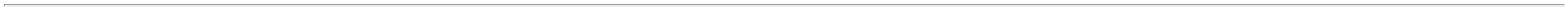 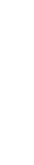 26/06/2023 08:01BionexoBARREIRA DE RESINASINTÉTICA TIPO FLEXTENDQUE ADERE AO ROSTO DOPACIENTE, BRAÇADEIRA DOTUBO DE ENCAIXE PARAPRENDER O TUBOFIRMEMENTE, TIRAACOLCHOADA DE PESCOÇOAJUSTÁVEL EMBALADOINDIVIDUALMENTE, DE USOÚNICO E ISENTO A LATEXFRASCO DE DIETA 300ML ->FRASCO DE DIETA 300ML.FRASCO DESCARTAVEL.ESTERIL. PARA ALIMENTACAO 38948ENTERAL. COM TAMPA.BATOQUE E ETIQUETA AUTOADESIVA. - UNIDADERosana DeOliveiraMoura;1 e 2 - Não respondeuFRASCO PARANUTRICAO ENTERAL00ML CX C/90UN,BIOBASEComercialCirurgicaRioclarenseLtda- SPe-mail de homologação.3 e 4 - Não atende a R$ 0,9400condição deR$0,0000R$92-FR-2520 Unidade32.368,800023/06/2023pagamento/prazo.16:06LUVA CIRURGICA ESTERIL N7.5 -> CONFECCIONADA EMLATEX NATURAL, FORMATOANATÔMICO COM ALTASENSIBILIDADE TATIL, COMBAINHA OU OUTRODISPOSITIVO CAPAZ DEASSEGURAR SEU AJUSTE,USO ÚNICO TEXTURAUNIFORME, BOAELASTICIDADE, RESISTÊNCIARosana DeOliveiraMouraLUVA CIRURGICAESTERIL 7,5 LISA CXC/200PARES - SANROLIS, LATEX SAOROQUE;1,2 e 4 - Não atende acondição depagamento/prazo. 3 - R$ 1,1300Não respondeu e-mailde homologação.ComercialCirurgicaRioclarenseLtda- SPR$0,0000R$107 A TRAÇÃO, COMPR. MIN. DE381-CAIXA-4000 Pares4.520,0000265 MM. LUBRIF C/PO23/06/2023BIOABSORVIVEL,ATOXICO,QUE NAO CAUSE DANO AOORGANISMO ,16:06ESTERILIZAÇÃO P/ RAIOGAMA OU OXIDO DEETILENO. EMBALADA EIDENTIFICADA DE ACORDOCOM A NBR 13.391/ 95 E NR 6DO MINIST. TRAB. E MIN DASAUDELUVA CIRÚRGICA ESTÉRIL N8.0 -> CONFECCIONADA EMLATEX NATURAL, FORMATOANATÔMICO COM ALTASENSIBILIDADE TATIL, COMBAINHA OU OUTRODISPOSITIVO CAPAZ DEASSEGURAR SEU AJUSTE,USO UNICO TEXTURARosana DeOliveiraMouraUNIFORME, BOAELASTICIDADE, RESISTENCIA08 A TRAÇÃO, COMPR. MIN. DELUVA CIRURGICAESTERIL 8,0 LISA CXC/200PARES - SANROLIS, LATEX SAOROQUE;1,2 e 4 - Não atende acondição depagamento/prazo. 3 - R$ 1,1400Não respondeu e-mailde homologação.ComercialCirurgicaRioclarenseLtda- SPR$0,0000R$1383-CAIXA-1800 Pares2.052,0000265 MM. LUBRIF C/PO23/06/2023BIOABSORVIVEL,ATOXICO,QUE NAO CAUSE DANO AOORGANISMO ,16:06ESTERILIZAÇÃO P/ RAIOGAMA OU OXIDO DEETILENO. EMBALADA EIDENTIFICADA DE ACORDOCOM A NBR 13.391/ 95 E NR 6DO MINIST. TRAB. E MIN DASAUDESONDA P/ ASPIRACAOTRAQUEAL SILICONIZADA N12 C/VALVULA -> SONDAASPIRACAO TRAQUEAL NO12C/VALVULA - SONDA DEASPIRACAO TRAQUEAL NR. 12C/ VALVULA DE PRESSAONEGATIVA. PLASTICOTRANSPARENTE E FLEXIVEL.EXTREMO DISTAL C/ NOMINIMO 03 FUROS. EXTREMOPROXIMAL DE PVCRosana DeOliveiraMoura400 Unidade R$ 333,4800ComercialCirurgicaRioclarenseLtda- SPSONDA ASP TRAQC/VALVULA N.12 CXC/200UN, MARKMED;1 - Não atende acondição depagamento/prazo.R$0,00001358572-PC-R$ 0,833723/06/202316:06CONECTADO A SONDA C/ORIFICIO DE CONEXAO ESAIDA DE SECRECAOESTERILIZADO A OXIDO DEETILENO. EMB P. G. C REG MS-EMBALADAINDIVIDUALMENTE. UNIDADESONDA URETRAL PVCSILICONIZADO N 16 ->ESTÉRIL, EMBALAGEMINDIVIDUAL E REGISTRO NOMINISTERIO DA SAÚDE. -UNIDADERosana DeOliveiraMoura160 Unidade R$ 206,4000ComercialCirurgicaRioclarenseLtda- SPSONDA URETRAL N16PCT C/20UN 266177,embramed;1 e 2 - Não respondeue-mail de homologação.R$0,000014345450452--20--R$ 1,290023/06/202316:06Rosana DeOliveiraMoura;1 e 2 - Não atende acondição deSONDA URETRAL PVCSILICONIZADO Nº 12 ->ESTERIL, EM EMBALAGEMINDIVIDUAL.ComercialCirurgicaRioclarenseLtda- SPSONDA URETRAL N12PCT C/20UN,CREMER/EMBRAMEDR$0,00001PACOTEpagamento/prazo. 3 - R$ 0,8060Não respondeu e-mailde homologação.40 UnidadeR$ 32,240023/06/202316:06TotalParcial:R$30159.051.966,3440Total de Itens da Cotação: 150Total de Itens Impressos: 21Programaçãode EntregaPreçoUnitário FábricaPreçoProdutoCódigoFabricanteEmbalagem FornecedorComentárioJustificativaRent(%) Quantidade Valor Total Usuário26CAPA DE PROTECAO ESTERIL 7724P/ VIDEOCIRURGIA APROX.-CAPAUNIDADEDMI MaterialMedicoHospitalar Ltdanull;1 - Não respondeu e- R$ 2,7000R$0,0000150 Unidade R$ 405,0000 Rosana DeP/VIDEOCIRURGIAMOD UNIV. 15X250CMS0098, AMERICANINSTRMENTSmail de homologação. 2- Não atende acondição depagamento/prazo. 3 -RespondeuOliveiraMoura15 X 250CM -> CAPAPLÁSTICA TRNASPARENTEPARA PROTEÇÃO DOS23/06/202316:06ACESSÓRIOS DEVIDEOCIRURGIA, TAIS COMOCÂMERA, CABO DE FIBRAÓTICA, DENTRE OUTROS -ESPECIFICA PARAincorretamente o itemcotado.UTILIZAÇÃO EM ACESSÓRIOSDE VIDEOCIRURGIA -https://bionexo.bionexo.com/jsp/RelatPDC/relat_adjudica.jsp9/17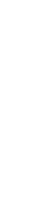 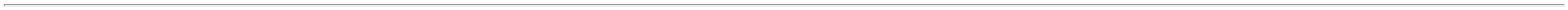 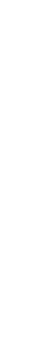 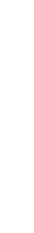 26/06/2023 08:01BionexoEMBALAGEM INDIVIDUALTIPO ENVELOPE, QUEPOSSIBILITA A ABERTURAASSÉPTICA SEM RASGOS NOFILME E COM MENORLIBERAÇÃO DE FIBRAS -PRODUTO DE USO ÚNICO -ISENTO DE LÁTEX.S -DESCARTAVEL UNIDADECARGA P/ GRAMPEADORLINEAR CORTANTE702050040 -> CARGA AZULCOMPATIVEL COM OGRAMPEADOR LINEARCORTANTE -75MMRosana DeOliveiraMouraCARGA PARAGRAMPEADOR LINEARCORTANTE GIA8038BR, COVIDIEN /POLYSUTURE0DMI MaterialMedicoHospitalar LtdaR$R$R$2827958-UNIDADEnull-10 Unidade260,0000 0,00002.600,000023/06/202316:06ENDOSURG- UNIDADECATETER EPIDURAL P/ANESTESIA CONTINUA N 18GRosana DeOliveiraMoura36 -EM NYLON GRADUADOEM CM NA LATERAL EEXTREMIDADE DISTAL COMORIFICIOS LATERAIS EADAPTADOR LAUER LOOKCOM TRAVA POSITIVA.DMI MaterialMedicoHospitalar Ltda;1 e 2 - Não atende acondição depagamento/prazo.CATETER PERIDURAL18G, PORTEXR$97,5100R$0,0000R$306638-UNIDADEnull12 Unidade1.170,120023/06/202316:06COLETOR DE URINA SISTEMAABERTO NAO ESTERIL2000ML -> COLETOR DEURINA SISTEMA ABERTO000ML - COLETOR DE URINASISTEMA ABERTO DE BAIXADENSIDADE.DESCARTÁVEL,CAPACIDADE 2000 ML.GRADUADO. TRANSPARENTE.COM CORDAO PARARosana DeOliveiraMoura2;1,3 e 4 - Não atende acondição depagamento/prazo. 2 -Respondeu frete FOB.COLETOR DE URINASIST. ABERTO 2000MLTIPO SACO, SEGMEDDMI MaterialMedicoHospitalar LtdaR$0,0000R$40222-PCTnullR$ 0,336010000 Unidade3.360,000023/06/202316:06AMARACAO. NAO ESTERIL.REG. MS. - UNIDADEFIO ABSO SIN MULT 3-0AG3/8 3 A 3.2CMCIRC.CIL.C/70 A 90CM -> FIOABSO SIN MULT 2-0C/45 A70CM AG1/2CIRC.CIL 2.6CM -Rosana DeOliveiraMouraFIO CIRURGICO ABSORVIVELSINTETICO MULTIFILAMENTOTRANCADO N 2-0 COM 70 CMCOM AGULHA 1/2 CIRCULOCILINDRICA DE 2.6 CMEMBALAGEM PGC E/OUALUMINIZADA E REG. MS(GASTROINTESTINAL) -UNIDADEFIO POLYCRYLGASTRO VIOLETA 3-070CM AG.3CMDMI MaterialMedicoHospitalar LtdaR$0,00007438083-ENVnull-R$ 5,720072 UnidadeR$ 411,8400151030, POLYSUTURE23/06/202316:06FIO CATGUT CROMADO 1 AG4,8-5,0CM CIL 1/2 90CM ->FIO CATGUT CROMADO14;C/90CM; AG1/2CIR.CIL,8A5,0 - FIO CIRÚRGICOCATGUT CROMADO N1 COM0 CM COM AGULHA 1/2FIO CATGUTCROMADOFECH.G.OB/GIN.190CM AG.5CMCC29201,Rosana DeOliveiraMoura72 Envelope R$ 282,9600DMI MaterialMedicoHospitalar LtdaR$0,00007938901-ENVnull-R$ 3,93009CIRCULO CILÍNDRICA DE 4,8A 5,0CM EMBALAGEM PGCE/OU ALUMINIZADA E REG.MS. (GINECOLOGIA E23/06/202316:06POLYSUTUREOBSTETRICIA) - ENVELOPEFIO CIRUR. ABSORVIVEL 2-0C/ AG 2.6CM -> FIO ABSO SINMULT 2-0C/45 A 70CMAG1/2CIRC.CIL 2.6CM - FIOCIRURGICO ABSORVIVELSINTETICO MULTIFILAMENTOTRANCADO N 2-0 COM 70 CM 15611COM AGULHA 1/2 CIRCULOCILINDRICA DE 2.6 CMEMBALAGEM PGC E/OUALUMINIZADA E REG. MS(GASTROINTESTINAL). -ENVELOPERosana DeOliveiraMouraFIO POLYCRYLGASTRO VIOLETA 2-0DMI MaterialMedicoHospitalar LtdaR$0,0000R$80-ENVnull-R$ 6,2000252 Envelope70CM AG.2,6CM1.562,4000241020, POLYSUTURE23/06/202316:06FIO POLIPROPILENO 3-0C/75CMAG1/2CIR.CIL2.5A2.6CM ->2FIO POLIPROPILENO 3-0C/75CMFIO SURGIPRO II 3,01/2 CIR CORPOPLANO 2,6CM2XMQ2,6 75CM2PPN84630V,Rosana DeOliveiraMoura2AG1/2CIR.CIL2.5A2.6CM -FIO CIRURGICO DEPOLIPROPILENO AZUL N 3-0COM 75 CM COM 02 AGULHASDMI MaterialMedicoHospitalar Ltda;1 -Não respondeu e-mail de homologação.R$0,0000R$8838950-CXnullR$ 8,8200120 Unidade1.058,400023/06/202316:061/2 CIRCULO CILINDRICA DE.5 A 2.6 CM EMBALAGEMPGC E/OU ALUMINIZADA EREG. MS (CARDIOVASCULAR).UNIDADECOVIDIEN2-Rosana DeOliveiraMouraEEA31 GRAMPEADORDST 48 VERDE,COVIDIENDMI MaterialMedicoHospitalar LtdaGRAMPEADOR CIRCULAREEA31R$R$R$9455119-UNIDADEnull-6 Unidade1.100,0000 0,00006.600,000023/06/202316:06Rosana DeOliveiraMoura;1 e 3 - Não atende acondição deMALHA TUBULARORTOPEDICA DEALGODAO 06CMX15M,MSOMALHA TUBULARDMI MaterialMedicoHospitalar LtdaR$0,0000114 ORTOPEDICA 100% ALGODAO 40484CM X 15M--RLnullnullpagamento/prazo. 2 - R$ 7,4400Não respondeu e-mail45 Unidade5 UnidadeR$ 334,8000623/06/2023de homologação.16:06129 SONDA DE GASTROSTOMIA 14962EM SILICONE 20 FR 3 VIASCOM BALÃO -> CONSTITUIDOEM 100% SILICONE. ANEL DEFIXAÇÃO. SONDA MARCADA ACADA CM, PARA UMSONDAP/GASTROSTOMIASILIC 20FR, WELLLEADUNIDADEDMI MaterialMedicoHospitalar Ltda;1 - Não atende acondição depagamento/prazo.R$R$R$ 325,0000 Rosana De65,0000 0,0000OliveiraMoura23/06/202316:06POSICIONAMENTOAPROPRIADO. VIAS COMTAMPA QUE ASSEGURAM OFECHAMENTO DA SONDA.RADIOPACA QUE PERMITECOMPROVAR A POSIÇÃO DAhttps://bionexo.bionexo.com/jsp/RelatPDC/relat_adjudica.jsp10/17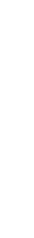 26/06/2023 08:01BionexoSONDARADIOGRAFICAMENTE.ESTERIL. COM BALÃO COMCAPACIDADE MINIMA DE 15ML. - UNIDADERosana DeOliveiraMouraTUBO SILICONE 204TUBO DE PURO SILICONE N204 BOBINA C/15M -UNIDADEDMI MaterialMedicoHospitalar Ltda;1 e 2 -Não atende acondição depagamento/prazo.6,00X12,00MM 15MTC/TARJA ROSA,MEDICONER$R$R$15038738-CXnull20 Unidade131,2500 0,00002.625,000023/06/202316:06TotalParcial:R$10764.020.735,5200Total de Itens da Cotação: 150Total de Itens Impressos: 12Programaçãode EntregaPreçoUnitário FábricaPreçoProdutoCódigoFabricanteEmbalagem FornecedorComentárioJustificativaRent(%) Quantidade Valor Total UsuárioRosana DeOliveiraMouraDimaster -Comercio deProdutosHospitalaresLtda.;1 - Não atende acondição depagamento/prazo. 2,3 e R$ 0,08094 - Não respondeu e-MASCARA CIRURGICA TRIPLACOM ELASTICODESCARTAVEL. - UNIDADEMASCARA CIRURGICATRIPLADESCARTAVEL, MEDIXR$,0000R$1162029415--caixanull50000 Unidade15000 Unidade04.045,000023/06/2023mail de homologação.16:06Rosana DeOliveiraMouraDimaster -Comercio deProdutosHospitalaresLtda.;1 e 3 - Não respondeue-mail de homologação.2 - Não atende acondição deSERINGA 10ML S/AGSLIP DESCARTAVEL,SRSERINGA DESC 10ML LUERSLIP (LISA) S/ AGULHAR$0,0000R$137263CAIXAnullR$ 0,23503.525,000023/06/202316:06pagamento/prazo.SERINGA DESC.03ML LUERSLIP (LISA) S/ AGULHA (3)S/DISP SEG. -> SERINGADESC.03ML BICO LUER SLIPS/AG.S/DISP.SEG. SERINGADESCARTAVEL DE 03 ML BICOLUER SLIP SEM AGULHA.S/DISP. SEG EMPOLIPROPILENO CRISTALESCALA DE 01 ML. EMBOLOSILICONIZADO. ROSCA DUPLACOM ANEL DE RETENCAO.EMB PGC FACERosana DeOliveiraMouraDimaster -Comercio deProdutosHospitalaresLtda.;1 e 4 - Não respondeue-mail de homologação.2,3 e 5 - Não atende a R$ 0,1230condição deSERINGA 3ML S/AGSLIP DESCARTAVEL,SRR$0,000012238768-CAIXAnull2000 Unidade R$ 246,000023/06/202316:06pagamento/prazo.TRANSPARENTEESTERILIZADA EM OXIDO DEETILENO - UNIDADESERINGA DESC.05MLS/AG.BICO LUER SLIP(LISA)S/ AGULHA (3) -> SERINGADESC.05MLS/AG.S/DISP.SEG.BICO LUERSLIP - SERINGADESCARTAVEL DE 05 ML. SEMAGULHA. SEM DISPOSITIVODE SEGURANCA. EMPOLIPROPILENO CRISTAL.ESCALA DE 01 ML. BICO LUERSLIP. EMBOLO SILICONIZADO.COM ANEL DE RETENCAO.ESTERIL. REG. MS. EMRosana DeOliveiraMoura3000 Unidade R$ 435,0000Dimaster -Comercio deProdutosHospitalaresLtda.;1 e 4 - Não respondeue-mail de homologação.2 e 3 - Não atende a R$ 0,1450condição deSERINGA 5ML S/AGSLIP DESCARTAVEL,SRR$0,000012338766-CAIXAnull23/06/202316:06pagamento/prazo.CUMPRIMENTO A NR 32/2005-UNIDADERosana DeOliveiraMoura100 Unidade R$ 239,0000SONDA DE FOLEY LATEXSILICONIZ. 2 VIAS N 16 ->ESTERIL, EMBALAGEMINDIVIDUAL E REGISTRO NOMINISTERIO DA SAUDE.Dimaster -Comercio deProdutosHospitalaresLtda.SONDA FOLEY 2 VIAS16 FR 30ML,DESCARPACK;1 e 2 - Não respondeuR$0,00001262846084609--CAIXACAIXAnullnullR$ 2,3900R$ 2,3900e-mail de homologação.23/06/202316:06SONDA DE FOLEY LATEXSILICONIZADO 2 VIAS Nº 18 -Rosana DeOliveiraMouraDimaster -Comercio deProdutosHospitalaresLtda.SONDA FOLEY 2 VIAS18 FR 30ML ,DESCARPACK>ESPECIFICAÇÃO: ESTÉRIL,;1 e 2 - Não respondeue-mail de homologação.R$0,0000160 UnidadeR$ 143,4000EMBALAGEM INDIVIDUAL EREGISTRO NO MINISTERIODA SAÚDE.- UNIDADE23/06/202316:06TOUCA CIRURGICA DESC.BRANCA C/ ELASTICO ->CONFECCIONADA EM TECIDONÃO TECIDO ( TNT),49 GRAMATURA 10, C/ ELASTICO 402ELASTICO ESPECIAL NOPERÍMETRO, BOMRosana DeOliveiraMoura15000 Unidade R$ 988,5000Dimaster -Comercio deProdutosHospitalaresLtda.TOUCA SANFONADAC/ELASTICO,MULTILASER;1 ao 3 - Nãorespondeu e-mail de R$ 0,0659homologação.R$,00001-CAIXAnull023/06/202316:06ACABAMENTO, TAMANHOUNICOTotalParcial:R$9.621,900085160.0Total de Itens da Cotação: 150Total de Itens Impressos: 7Programaçãode EntregaPreçoUnitário FábricaPreçoProdutoCódigoFabricanteEmbalagem FornecedorComentárioJustificativaRent(%) Quantidade Valor Total UsuárioAGULHA DESCARTAVEL 25X7 -AGULHAHIPODERM5X0,70 CX100 UNIDDESCARPACKDESCARTAVEISDO BRASILLTDA>COM BISEL TRIFACETADO EAFIADO, LUBRIFICADO C/SILICONE, CANHÃORosana DeOliveiraMoura;1,2 e 4 - Nãorespondeu e-mail dehomologação. 3 - Não R$ 0,0680atende a condição depagamento/prazo.2AGULHA HIPODERM25X0,70,DESCARPACKEllo DistribuicaoLtda - EppR$0,00005TRANSLÚCIDO NA COR363--118000 Unidade R$ 544,0000PADRÃO, PROTETOR PLÁTICOS/ FURO ESTÉRIL EM ÓXIDODE ETILENO EMB EM P.G.CREG. M.S.23/06/202316:0641COLETOR DE URINA SISTEMA 4610FECHADO ESTÉRIL 2000ML ->COM VÁLVULAANTIRREFLUXO, PONTO DECOLETA DE AMOSTRA COMBOLSA COL URINASIST FECHADO PONCOLE 2L - BIOMASSBRASILEllo DistribuicaoLtda - EppBOLSA COLURINA SISTFECHADO PONCOLE 2L;1 - Não respondeu e- R$ 3,5000mail de homologação.R$0,0000150 Unidade R$ 525,0000 Rosana DeOliveiraMouraAGROMASShttps://bionexo.bionexo.com/jsp/RelatPDC/relat_adjudica.jsp11/17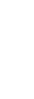 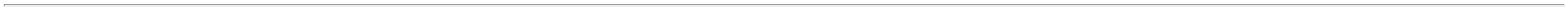 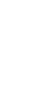 26/06/2023 08:01BionexoMEMBRANA AUTO-BRASIL -IMPORTACAOE EXPORTACA23/06/202316:06CICATRIZANTE, FILTRO DE ARHIDRÓFOBO, CLAMP CORTAFLUXO, SUPORTEREFORÇAMENTO, TRAVA DESEGURANÇA E GRADUAÇÃO.CONECTOR UNIVERSAL,ESTÉRIL EM OXIDO DEETILENO E EMBALAGEMINDIVIDUAL. REGISTRO NOMINISTÉRIO DA SAÚDE.COLETOR P/ INCONTINENCIAURINARIA ADULTOMASCULINO MIN 120CM ->PRESERVATIVO EM LÁTEX,CONCETORES LUER FÊMEA EMACHO E EXTENSÃO EMTUBO PVC POLIETILENO,FLEXIVEL E ATÓXICO.ESTÉRIL EM ÓXIDO DEETILENO, APIROGÊNICO, COMCOMPRIMENTO DO TUBOIGUAL OU SUPERIOR A 120CM. EMBALADOCOLETORINCONTURINA MASC1,2M ESTERILBIOBASE INDE COMERCIOLTDARosana DeOliveiraMoura300 Unidade R$ 438,0000COLETOR INCONTURINA MASC 1,2MESTERIL - BIOBASE;1 - Não atende acondição depagamento/prazo.Ello DistribuicaoLtda - EppR$0,0000424086-1R$ 1,460023/06/202316:06INDIVIDUALMENTE. REG MS -UNIDADEGAZE 7,5 X 7,511F LIVIAESTE S/RXPT/10AMERICAMEDICAL LTDAC/900Rosana DeOliveiraMouraCOMPRESSA 7.5X7.5CMESTÉRIL C/ MIN 11 FIOS PCTC/ 10 -> COM NO MINIMO 11FIOS; (GAZE HIDROFILA) -PACOTE;1 - Não respondeu e-mail de homologação. 2- Não atende acondição depagamento/prazo.GAZE 7,5 X 7,5 11FLIVIA ESTE S/RXPT/10 - AMERICAEllo DistribuicaoLtda - EppR$0,0000R$45375-1R$ 0,405018000 Pacote7.290,000023/06/202316:06FILTRO UMIDIFICADOR DEBARREIRA HME/HMEFADULTO C/ TUBO EXT. ->UTILIZADO EM VENTILAÇÃOMECÃNICA;UMIDIFICADORPASSIVO;FILTROELETROSTÁTICO PACIENTESACIMA DE 18KG; VOLUMECORRENTE SUPERIORFILTROBACTERIANOHMEF AD150ML;PRESENÇA DECONEXÃO P/Rosana DeOliveiraMoura;1 e 2 - Não atende acondição deFILTRO BACTERIANOHMEF ADC/TRAQUEIA -DESCARPACKCARPNÓGRAFO;MEMBRANASHIDROFÓBICA EHIDROSCÓPIAS; EFICIÊNCIADE FILTRAÇÃO 99,999%;TEMPO DE UTILIZAÇÃO MÁXDE 24 A 48Ello Distribuicao C/TRAQUEIAR$0,0000R$7234177-1pagamento/prazo. 3 - R$ 4,9000Não respondeu e-mail800 UnidadeLtda - EppDESCARPACKDESCARTAVEISDO BRASILLTDA3.920,000023/06/202316:06de homologação.HORAS;DIÂMETRO DEACOPLAMENTO COMPAT. COMTRAQUEIAS DO VENTILADORPULMONAR NÃO PORTÁTIL;EMBAL. DEVE APRES DADOSDE FABR; TIPO DE ESTERILIZ;VALID.FABR, LOT, ANVISAFRALDA GERIATRICADESCARTAVEL XG -> FRALDACOM INDICADOR DEUMIDADE. FORMATOANATOMICO. BARREIRASLATERAIS ANTI VAZAMENTOS.ELASTICO AO REDOR DASPERNAS. COM 4 FITASADESIVAS REPOSICIONAVEISPARA O MAXIMO DE AJUSTE EPROTECAO. COM SISTEMAPARA MAIOR RAPIDEZ NAABSORCAO E MELHORDISTRIBUICAO DO LIQUIDOFLOCOS DE GEL SUPERABSORVENTES. REDUZINDO AUMIDADE. PARA PESO ACIMADE 90KG E CINTURA DE 110 AFRALDAGERIATRICAXG PACOTE 7UNID 90KGRosana DeOliveiraMoura;1 - Não respondeu e-FRALDADESCARTAVELGERIATRICA XG,KISSESMIDIZ IND. E mail de homologação. 2Ello DistribuicaoLtda - EppR$0,0000R$9110653-1COM. DEFRALDAS LTDACONSIDERARMARCAKISSES/MARDAN- Não atende acondição depagamento/prazo.R$ 1,90009002 Pacote17.103,800023/06/202316:06165CM CONFORME APORTARIA 1.480 (31/12/1990)DO MINISTERIO DA SAUDE AMESMA DEVERA ESTAMPARNO ROTULO DA EMBALAGEMDISPENSADO DE REGISTRONO MINISTERIO DA SAUDE. -PACOTEINVOLUCRO OBITOTAM.0.90CMX2.10M ADULTO ->INVOLUCRO OBITOSACO PARAOBITO G TAM90X2,10POLIFILMEIND COMEMBALAGENSLTDA EPPTAM.0.90CMX2.10M ADULTO -INVOLUCRO DE OBITOIMPERMEAVEL. POLIETILENO.FECHAMENTOC/ ZIPER.SELADO E COSTURADO. CORPRETA E/OU CINZA. C/ETIQUETA. TAMANHORosana DeOliveiraMouraR$ 373,5000SACO PARA OBITO GTAM 90X2,10 -JUREMA;1 -Não atende acondição depagamento/prazo.Ello DistribuicaoLtda - EppR$R$9538271-130 Unidade12,4500 0,000023/06/202316:06ADULTO. MEDINDO 0.90CM X2.10M. - UNIDADEISOLADOR CONDUTORPRESSAO ARTERIAL VENOSAHEMODIALISE ->- PRESSAOARTERIAL E VENOSA PARAMAQUINA DE HEMODIALISECONSTITUIDO DE MENBRANA 25996HIDROFOBICA EHIDROREPELENTE, ATÓXICO,ESTÉRIL E APIROGÊNICO,REGISTRADO NO MINISTERIODA SAÚDE.TRANSDUTORDE PRESSAOMOD TP41NIPROMEDICALCORP PRODMEDICOSLTDARosana DeOliveiraMoura;1 - Não respondeu e-mail de homologação. 2e 3 - Não atende acondição deTRANSDUTOR DEPRESSAO MOD TP41 -NIPROEllo DistribuicaoLtda - EppR$0,000096-1R$ 0,8500100 UnidadeR$ 85,000023/06/202316:06pagamento/prazo.LINHA DESANGUEVENOSA PHEMODIALISENIPROMEDICALCORP PRODMEDICOSLTDARosana DeOliveiraMoura;1,2e 3 - Não atende acondição depagamento/prazo. 4 -Não respondeu e-mailde homologação.LINHA DE SANGUEVENOSA PHEMODIALISE -NIPROLINHA DE SANGUE VENOSOP/ HEMOD. COMP. C/MAQUINA DIALOGEllo DistribuicaoLtda - EppR$R$R$10458447382--11155 Unidade3800 Pares10,8000 0,00001.674,000023/06/202316:06106 LUVA CIRURGICA ESTERIL N,0 -> CONFECCIONADA EMLUVA CIRURGICAESTERIL 7,0 CX/200PREllo DistribuicaoLtda - EppLUVACIRURGICA-R$ 1,0200R$0,0000R$Rosana DeOliveira73.876,0000https://bionexo.bionexo.com/jsp/RelatPDC/relat_adjudica.jsp12/17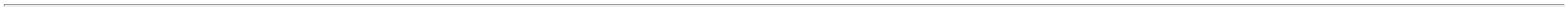 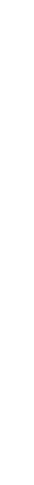 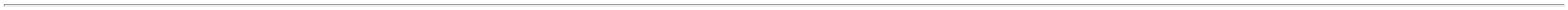 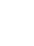 26/06/2023 08:01BionexoLATEX NATURAL, FORMATO- MAXTOUCHESTERIL 7,0MouraANATÔMICO COM ALTASENSIBILIDADE TATIL, COMBAINHA OU OUTROCX/200PRLUVIX COMIMP E23/06/202316:06DISPOSITIVO CAPAZ DEASSEGURAR SEU AJUSTE,USO UNICO TEXTURAEXPORTACAOLTDAUNIFORME, BOAELASTICIDADE, RESISTÊNCIAA TRAÇÃO, COMPR. MIN. DE265 MM. LUBRIF C/POBIOABSORVIVEL,ATOXICO,QUE NAO CAUSE DANO AOORGANISMO, ESTERILIZAÇÃOP/ RAIO GAMA OU OXIDO DEETILENO. EMBALADA EIDENTIFICADA DE ACORDOCOM A NBR 13.391/ 95 E NR 6DO MINIST. TRAB. E MIN DASAUDELUVA VINIL S/PÓ TAM GCX/100UNIDDESCARPACKDESCARTAVEISDO BRASILLTDARosana DeOliveiraMouraLUVA VINILICA TRANSP. SEMAMIDO G - ANTIALERGICA,12 AMBIDESTRAS, SUPERFICIE 13975LUVA VINIL S/ PÓTAM G CX/100UNID -DESCARPACK;1 e 2 - Não atende acondição depagamento/prazo.Ello DistribuicaoLtda - EppR$0,00001-1R$ 0,10701000 Unidade R$ 107,0000EXTERNA LISA. SEMPULVERIZAÇÃO DE AMIDO.23/06/202316:06TORNEIRA 3 VIAS C/ UMACONEXAO LUER LOCK / LUERSLIP -> ESCIFICAÇÃO:TORNEIRA 3VIASP/COMPLEMENTO DE EQUIPO-TORNEIRA 3 VIAS C/1TORNEIRA 3VIAS WAYLUER LOOK e-mail de homologação.GAMMACRUCIS COMATACADISTAIMPRosana DeOliveiraMouraCONEXAO LUER LOCK MACHOROTATIVO. 1 CONEXAO LUER48 LOCK FEMEA E 1 CONEXAOLUER SLICK. C/ PROTETORESDOS CONECTORES. EM PVCRIGIDO, ATÓXICO,;1 e 4 - Não respondeuTORNEIRA 3 VIASWAY LUER LOOK -HEALCATHEllo DistribuicaoLtda - EppR$0,000014817-12 e3 - Não atende acondição depagamento/prazo.R$ 0,6300400 Unidade R$ 252,000023/06/202316:06APIROGÊNICO, ESTÉRIL EMOXIDO DE ETILENO. EMBINDIVIDUAL, TIPO BLISTERC/ PGC E FILME C/ FACETRANSPARENTE REG MS.TotalParcial:R$36.188,300041737.0Total de Itens da Cotação: 150Total de Itens Impressos: 12Programaçãode EntregaPreçoUnitário FábricaPreçoProdutoCódigoFabricanteEmbalagem FornecedorComentárioJustificativaRent(%) Quantidade Valor Total UsuárioO PRODUTOGoiás Mercantil QUE TEMOSRosana DeOliveiraMouraKIT TRANSDUTOR DEPRESSAO INVASIVA TPD48120-> KIT TRANSDUTOR DEPRESSAO INVASIVA TPD48120TRANSDUTORDESCARTAVEL KMP -ZAMMI - ZAMMI;1 ao 4 - Não atende acondição depagamento/prazo.de ProdutosHospitalaresLtda EppNO ESTOQUEESTA COMVENCIMENTOPARA 01/12R$R$R$9838275-PACOTE50 Unidade177,6000 0,00008.880,000023/06/202316:06-UNIDADETotalParcial:R$50.08.880,0000Total de Itens da Cotação: 150Total de Itens Impressos: 1Programaçãode EntregaPreçoUnitário FábricaPreçoRent(%) Quantidade Valor Total UsuárioProdutoCódigoFabricanteEmbalagem FornecedorComentárioJustificativaCAPA P/ COLCHAO TIPOCAIXA DE OVO 220X140CM ->CAPA PROTETORA PARACOLCHAO TIPO CAIXA DEOVO. COM ELASTICOS NABORDA -IMPERMEÁVEL -LAVÁVEL E MACIA - ELÁSTICONAS BORDAS MEDINDO 2,20X 1.40 - UNIDADERosana DeOliveiraMouraR$ 875,0000CAPA PROTETORAPARA COLCHAO 2.20X 140MM ,R$17,5000R$0,00002716653-UNDH M Borgesnull-50 UnidadeVITALCAPAS23/06/202316:06Rosana DeOliveiraMoura;1 e 4 - Não respondeuCOLETOR DE URINAUNIVERSAL 80 MLESTERIL-CRAL - CRALe-mail de homologação.COLETOR UNIVERSALESTERIL 80ML - UNIDADER$0,00004438853-UNDH M Borgesnull2 e 3 - Não atende a R$ 0,4500condição depagamento/prazo.1200 Unidade R$ 540,0000-CRAL23/06/202316:06TotalParcial:R$1.415,00001250.0Total de Itens da Cotação: 150Total de Itens Impressos: 2Programaçãode EntregaPreçoUnitário FábricaPreçoProdutoCódigoFabricanteEmbalagem FornecedorComentárioJustificativaRent(%) Quantidade Valor Total UsuárioCOMPRESSA CAMPO OPERAT.C/FIO RADIOPACO 45X50CMPCT C/50 - COMPRESSACAMPO OPERATÓRIO 45 X 50CM, COR BRANCA, C/FIOInovmedDistribuidora DeMedicamentos EMateriaisHospitalaresEireliRosana DeOliveiraMoura;1 - Não atende acondição deCAMPO OPERATORIO45 X 50 C/FIORADIOPACO,RADIOPACO 100% ALGODÃO,R$R$R$46738092--PCT/50PCT/50nullnullpagamento/prazo. 2 -Não respondeu e-mailde homologação.700 Pacote500 Pacote4(QUATRO) CAMADAS, COMBAINHA EM OVERLOCK,AUSÊNCIA DE AMIDO EALVEJANTE ÓPTICO, NÃO41,9600 0,000029.372,0000INOVMED23/06/202316:06ESTÉRIL, EMBAL. PCTE C/ 50UN, REG.MS.4COMPRESSA CAMPO OPERAT. 38859S/FIO RADIOPACOCAMPO OPERATORIO45 X 50 S/FIORADIOPACO, SAOJOZE TEXTILInovmedDistribuidora DeMedicamentos EMateriaisHospitalaresEireli;1 - Não atende acondição depagamento/prazo. 2 e 3- Não respondeu e-mailde homologação.R$R$R$Rosana DeOliveiraMoura41,9600 0,000020.980,000045CMX50CM -> COMPRESSACAMPO OPERAT. S/FIORADIOPACO 45CMX50CM -COMPRESSA CAMPOHOSPITALAR23/06/202316:06OPERATORIO 45 X 50 CM.https://bionexo.bionexo.com/jsp/RelatPDC/relat_adjudica.jsp13/17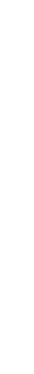 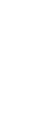 26/06/2023 08:01BionexoCOR BRANCA. S/FIORADIOPACO 100% ALGODAO.4(QUATRO) CAMADAS. COMBAINHA EM OVERLOCK.AUSENCIA DE AMIDO EALVEJANTE OPTICO. NAOESTERIL. EMBAL. PCTE C/50UN. REG. MS. - PACOTE COM50TotalParcial:R$1200.050.352,0000Total de Itens da Cotação: 150Total de Itens Impressos: 2Programaçãode EntregaPreçoUnitário FábricaPreçoRent(%) Quantidade Valor Total UsuárioProdutoCódigoFabricanteEmbalagem FornecedorComentárioJustificativaAGULHA ATRAUMATICA P/RAQUI ANESTESIA 27G X 31/2 ->AGULHA TECNICADESCARTAVEL P/ ANESTESIAREGIONAL, BISELATRAUMATICO, CANULA EPEREDES FINAS, MANDRILAJUSTADO CANHÃOTRANSLÚCIDO LUER LOK,EMB. EM BLISTER ESTERIL EMOXIDO DE ETILENO. -UNIDADERosana DeOliveiraMouraLOGMEDDISTRIBUIDORAE LOGISTICAHOSPITALAREIRELIAGULHA PARA RAQUI27G 3 12 , PROCARER$0,000018090-CAIXAnull-R$ 3,200050 UnidadeR$ 160,000023/06/202316:06AGULHA ATRAUMATICA P/RAQUI ANESTESIA 25G X 31/2 -> AGULHA TECNICADESCARTAVEL P/ ANESTESIAREGIONAL, BISELATRAUMATICO, CANULA EPAREDES FINAS, MANDRILAJUSTADO CANHÃORosana DeOliveiraMouraLOGMEDDISTRIBUIDORAE LOGISTICAHOSPITALAREIRELIAGULHA DESCP/RAQUI25GX3,5(90X5)C/25,PROCARER$0,0000R$28092-CXnull-R$ 3,2000800 Unidade2.560,000023/06/202316:06TRANSLUCIDO LUERLOK,EMB.EM BLISTERESTERIL EM OXIDO DEETILENO. - UNIDADERosana DeOliveiraMoura15000 Unidade R$ 999,0000LOGMEDDISTRIBUIDORAE LOGISTICAHOSPITALAREIRELI;1 ao 4 - Nãorespondeu e-mail dehomologação. 5 - Não R$ 0,0666atende a condição depagamento/prazo.AGULHADESCARTAVEL 25X8C/100, SOLIDORAGULHA DESC 25X0.8ESTERIL - UNIDADER$0,000043725510079--CXnullnull23/06/202316:06CAIXA P/ DESCARTEMATERIALPERFUROCORTANTE 13LITROS -> DEVERÁ CONTERO SACO PROTETOR.COMPATÍVEL COM SUPORTESDAS MARCAS DESCARPACK EGRANDESC.Rosana DeOliveiraMouraLOGMEDDISTRIBUIDORAE LOGISTICAHOSPITALAREIRELICOLETOR MATERIALPERFURO CORTANTE3 LTS, DESCARBOX;1 e 2 - Não respondeue-mail de homologação.R$0,000020UNIDADER$ 4,7000100 Unidade R$ 470,0000123/06/202316:06EQUIPO GRAVIT P/ SANGUE EHEMODERIVADOS ->EQUIPODE GRAVIDADE- FILTRO18CM2.C/170 MICRAS-EQUIPO P/SANGUE EHEMODERIVADOS DEGRAVIDADE. AJUSTADO P/ 20GOTAS/MLAPROXIMADAMENTE.CAMARAS DUPLAS FLEXIVEISEM PVC ATOXICO.Rosana DeOliveiraMoura200 Unidade R$ 746,0000LOGMEDDISTRIBUIDORAE LOGISTICAHOSPITALAREIRELIEQUIPO PARATRANSFUSAO DESANGUE , LAMEDID;1 - Não atende acondição depagamento/prazo.TRANSPARENTE. FILTRO DER$0,0000634811-CAIXAnullR$ 3,730018 CM2. C/ MALHA DE 170MICRAS. PINCA ROLETE DECORTA-FLUXO E DESCANSOP/ O TUBO. TUBO FLEXIVELDE PVC ATOXICO C/ 1.50 MAPROXIMADAMENTE.23/06/202316:06CONECTOR LUER MACHO. C/PROTETOR. ESTELIZADO EMOXIDO DE ETILENO.EMBALAGEM INDIVIDUALTIPO BLISTER C/PGC. REGMS-UNIDADEFIO ABSO SIN MULT 1 C/90CMAG1/2 CIL 4.8CM -> FIOABSO SIN MULT 1 C/ 45 A0CM AG1/2 CIL 4.8CM. - FIO9Rosana DeOliveiraMouraCIRURGICO ABSORVIVELLOGMEDDISTRIBUIDORAE LOGISTICAHOSPITALAREIRELISINTETICO MULTIFILAMENTOTRANCADO N 1 COM 90CMCOM AGULHA 1/2 CIRCULOCILINDRICA DE 4.8 CMEMBALAGEM PGC E /OUALUMINIZADA E REG. MS(FECHAMENTO GERAL). -ENVELOPEFIO ABSO SIN MULT 1C/90CM. AG1/2 CIL4.8CM, BIOLINER$,0000R$7338885-CAIXAPGLA1MR48R-R$ 8,0700432 Envelope03.486,240023/06/202316:06FIO ABSO SIN MULT 4-0C/70CM AG1/2CIRC.CIL.0A2.2CM -> FIO ABSO SIN2MULT 4-0 C/ 45 A 70CMAG1/2CIRC.CIL 2.0A2.2CM -FIO CIRURGICO ABSORVIVELSINTETICO MULTIFILAMENTOTRANCADO N 4-0 COM 70CMCOM AGULHA 1/2 CIRCULOCILINDRICA DE 2.0 A 2.2 CMEMBALAGEM PGC E/OUALUMINIZADA E REG. MS(GASTROINTESTINAL). -ENVELOPERosana DeOliveiraMouraFIO ABSO SIN MULTLOGMEDDISTRIBUIDORAE LOGISTICA PGLA40MR20GHOSPITALAREIRELI4-0 C/70CMR$0,0000R$7563888638890--AG1/2CIRC.CIL 2.0CMABS40MR20G,BIOLINECX--R$ 7,0010144 Envelope1.008,144023/06/202316:067FIO ALGODAO 0 PRT/AZ 0S/AG 15X45CM PRE-CORTADOFIO ALGODAO 0 AZULS/AG 15X45 CM,BIOLINECAIXALOGMEDDISTRIBUIDORAE LOGISTICAHOSPITALAREIRELInullR$ 2,1200R$0,0000120 Envelope R$ 254,4000 Rosana DeOliveiraMoura-> FIO ALGODAO 0 PR/AZS/AG 15X45CM PRE-CORTADOFIO CIRURGICO DE-23/06/202316:06ALGODAO PRETO/AZUL N 0(15 X 45 POR ENVELOPE) SEMhttps://bionexo.bionexo.com/jsp/RelatPDC/relat_adjudica.jsp14/17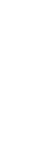 26/06/2023 08:01BionexoAGULHA EMBALAGEM PGCE/OU ALUMINIZADA E REG.MS (FECHAMENTO GERAL). -ENVELOPEFIO ALGODAO 2-0 PR/AZC/45CM AG1/2CIR.CIL 2.6CM ->FIO ALGODAO 2-0 PR/AZC/45CM AG1/2CIR.CIL 2.6CM -FIO CIRURGICO DE ALGODAOPRETO/AZUL N 2-0 COM 45CM COM AGULHA 1/2CIRCULO CILINDRICA DE 2.6CM EMBALAGEM PGC E/OUALUMINIZADA E REG. MS(GASTROINTESTINAL). -ENVELOPERosana DeOliveiraMouraLOGMEDDISTRIBUIDORAE LOGISTICAHOSPITALAREIRELIFIO ALGODAOPRETO/AZUL No2-045CM AG 1/2 C.CIL.2.6CM, BIOLINER$0,00007738892-CAIXAnull-R$ 3,0480120 Envelope R$ 365,760023/06/202316:06FIO ALGODAO 2-0 PRT/AZS/AG 15X45CM PRE-CORTADO-> FIO ALGODAO 2-0 PR/AZS/AG 15X45CM PRE-CORTADOFIO CIRURGICO DERosana DeOliveiraMoura96 Envelope R$ 203,5200LOGMEDDISTRIBUIDORAE LOGISTICAHOSPITALAREIRELIALGODAO 2-0 AZULS/AG 15X45CM,BIOLINE-R$0,00007838894-CAIXAnull-R$ 2,1200ALGODAO PRETO/AZUL N 2-0(15 X 45 POR ENVELOPE) SEMAGULHA EMBALAGEM PGC23/06/202316:06E/OU ALUMINIZADA E REG MS-ENVELOPEFIO CIRUR. NYLON 5-0 C/ AG.5CM CORTANTE -> FIO2NYLON 5-0 C/45 A 90CMAG1/2CIR.TRI.2.5A2.6CM -FIO CIRURGICO DE NYLONPRETO N 5-0 COM 45 CM COM 6686AGULHA 1/2 CIRCULOTRIANGULAR DE 2.5 A 2.6 CMEMBALAGEM PGC E/OU;1 - Não atende acondição deRosana DeOliveiraMouraLOGMEDDISTRIBUIDORAE LOGISTICAHOSPITALAREIRELIFIO NYLON PRETONo5-0 AG. 2,5CM 1/2C.TR. , BIOLINEpagamento/prazo. 2 -Respondeuincorretamente o itemcotado.R$0,000081-CAIXAnullR$ 2,170048 UnidadeR$ 104,160023/06/202316:06ALUMINIZADA E REG. MS(CUTICULAR). - UNIDADEFIO NYLON 3-0 PRC/45CMAG3/8CIR.TRI.2.4A2.5CM ->FIO NYLON 3-0 PRC/45 A;1 e 3 - Respondeu90CMRosana DeOliveiraMouraLOGMEDDISTRIBUIDORAE LOGISTICAHOSPITALAREIRELIincorretamente o itemcotado. 4 - Nãorespondeu e-mail de R$ 2,1470homologação. 2 e 5 -Não atende a condiçãode pagamento/prazo.AG3/8CIR.TRI.2.4A2.5CM -FIO CIRURGICO DE NYLONPRETO N 3-0 COM 45CM COMAGULHA 3/8 CIRCULOTRIANGULAR DE 2.4 A 2.5 CMEMBALAGEM PGC E/OUFIO NYLON PRT 3-0AG 2.4CM TR 3/8R$0,0000R$8438935-CAIXAnull2520 Unidade5.410,440045CM, BIOLINE23/06/202316:06ALUMINIZADA E REG. MS(CUTICULAR). - UNIDADEFIO NYLON 4-0C/45CMAG3/8CIR.TRI 1.9A2.0CM ->FIO NYLON 4-0 C/45 A 90CMAG3/8CIR.TRI.1.9A2.0CM -FIO CIRURGICO NYLONRosana DeOliveiraMouraLOGMEDDISTRIBUIDORAE LOGISTICAHOSPITALAREIRELIFIO DE SUTURANYLON 4-0 AG 1,95CM;1 e 2 - Não respondeue-mail de homologação.R$0,000085MONOFILAMENTO N 4-0 COM 389365 CM AGULHA 3/8 CIRCULO-CXnullR$ 2,0200240 Unidade R$ 484,80003/8 CORT 45CM ,BIOLINE423/06/2023TRIANGULAR DE 1.9 A 2.0 CMEMBALAGEM PGC E/OU16:06ALUMINIZADA E REG. MS(CUTICULAR). - UNIDADEFIO NYLON MONO PRT 0 AG1,9-2,0 CM TR 3/8 45CM -->FIO NYLON 0C/45CMAG3/8CIR.TRI. 1.9CM - FIOCIRURGICO DE NYLON PRETOMONOFILAMENTO Nº 0 COMRosana DeOliveiraMoura216 Unidade R$ 427,6800LOGMEDDISTRIBUIDORAE LOGISTICAHOSPITALAREIRELIFIO NYLON PRETO 045CM AG. 3/8 TRIANG2.0 CUTICULAR,BIOLINE;1 e 2 - Não respondeue-mail de homologação.R$0,00008638928-CAIXAnullR$ 1,980045 CM A 90CM COM AGULHA/8 CIRCULO TRIANGULAR DE.9 A 2.0 CM EMBALAGEM323/06/202316:061PGC E/OU ALUMINIZADA EREG. MS (CUTICULAR). -UNIDADEFITA CARDIACA -> -DIMENSOES APROXIMADASRosana DeOliveiraMouraFITA CARDIACA DEALGODAO BRANCOTRANCADO. DE 80CM. PRE-CORTADO -ROLO, BIOLINELOGMEDDISTRIBUIDORAE LOGISTICAHOSPITALAREIRELI3.5MM X 80 CM - CORBRANCO - ESTRUTURATRANCAMENTO DE FIOS DEALGODAO - EMBALAGEMINDIVIDUAL E ESTERIL. -UNIDADER$0,00008916623-CAIXAnull-R$ 2,700024 UnidadeR$ 64,800023/06/202316:06;1,5,7,8 - Nãorespondeu e-mail dehomologação. 2 -Respondeuincorretamente o itemcotado. 3,4,6 e 9 - Nãoatende a condição de R$ 0,2740pagamento/prazo.;1,4,6e 7 - Não respondeu e-Rosana DeOliveiraMouraLOGMEDDISTRIBUIDORAE LOGISTICAHOSPITALAREIRELILAMINA BISTURI NRLAMINA DE BISTURI RETA N15 -MATERIAL : AÇOCARBONO15 (CIRURGICAFERNANDES) ,WILTEX PLUSMARCATOPMEDR$0,0000101380-CAIXA200 UnidadeR$ 54,800023/06/202316:06mail de homologação.2,3,5 e 8 - Não atendea condição depagamento/prazo.LUVA CIRÚRGICA ESTÉRILN6,5 -> CONFECCIONADA EMLATEX NATURAL, FORMATOANATÔMICO COM ALTASENSIBILIDADE TATIL, COMBAINHA OU OUTRODISPOSITIVO CAPAZ DEASSEGURAR SEU AJUSTEADEQUADO, DE USO ÚNICO,TEXTURA UNIFORME, BOAELASTICIDADE, RESISTÊNCIAA TRAÇÃO, COMPR. MIN. DERosana DeOliveiraMouraLOGMEDDISTRIBUIDORAE LOGISTICAHOSPITALAREIRELILUVA CIRURGICA N.6.5, MADEITEXR$0,000010922482-PARnull-R$ 0,8500600 ParesR$ 510,0000265 MM. LUBRIF C/PO23/06/202316:06BIOABSORVIVEL, ATOXICO,QUE NÃO CAUSE DANO AOORGANISMO, ESTERILIZAÇÃOP/ RAIO GAMA OU OXIDO DEETILENO. EMBALADA EIDENTIFICADA DE ACORDOCOM A NBR 13.391/95 E NR 6DO MINIST. TRAB. E MIN DASAUDEhttps://bionexo.bionexo.com/jsp/RelatPDC/relat_adjudica.jsp15/1726/06/2023 08:01BionexoSONDA NASOGASTRICARosana DeOliveiraMouraSONDANASOGASTRICALONGA ESTERIL EMPVC SILICONIZADO NLOGMEDDISTRIBUIDORAE LOGISTICAHOSPITALAREIRELILONGA ESTERIL EM PVCSILICONIZADO N 16 ->ESTERIL, EMBALAGEMINDIVIDUAL REG MS -UNIDADER$0,000013216740-PACOTEnull-R$ 0,721030 UnidadeR$ 21,630023/06/202316:0616, BIOBASETotalParcial:R$20940.017.331,3740Total de Itens da Cotação: 150Total de Itens Impressos: 18Programaçãode EntregaPreçoUnitário FábricaPreçoProdutoCódigoFabricanteEmbalagem FornecedorComentárioJustificativaRent(%) Quantidade Valor Total UsuárioCATETER UNICO LUMEN14GX20CM DE ACESSOVENOSO -> CATETERACES.VEN.CENT.UNIC.LUMEN14GX20CM (ADT) - CATETERDE ACESSO VENOSORosana DeOliveiraMouraCENTRAL 14 GAX20 CM(ADULTO) EM POLIURETANOII RADIOPACO. PONTAFLEXIVEL. INTRODUTOR. FIOGUIA. COM DISPOSITIVO DESEGURANCA CONFORME NR;1,3,4 - Não atende acondição depagamento/prazo. 2,5,6e 7 - Não respondeu e-mail de homologação.CATETER VENOSOCENTRAL MONOLUMEN 14GX20CM,BIOMEDICALMedlinnHospitalaresLtda - MeR$R$R$3740573-CXnull20 Unidade55,0000 0,00001.100,000023/06/202316:0632. DILATADOR. COM UNICOLUMEN ESTERIL EM OXIDODE ETILENO EMBALAGEM EMBLISTER FACETRANSPARENTE - UNIDADERosana DeOliveiraMouraR$ 238,0000;1 e 2 - Não atende acondição deCURATIVO DEALGINATO DE CALCIOE SODIO 10CM XCURATIVO ALGINATO DECALCIO ESTERIL APROX.MedlinnHospitalaresLtda - MeR$R$482538638926--CAIXAnullnullpagamento/prazo. 2 e 4- Não respondeu e-mailde homologação.20 Unidade11,9000 0,000010X10CM - UNIDADE10CM, KANGLI SORB23/06/202316:06FIO GUIA TIPO BOUGIEP/INTUBACAO TRAQUEALADULTO COMPRIMENTO ->FIO GUIA TIPO BOUGIEP/INTUBACAO TRAQUEALADULTO COMPRIMENTO 70CM / ESPESSURA 5.0 MM(15F) - UNIDADERosana DeOliveiraMouraMedlinnHospitalaresLtda - Me;1 - Não atende acondição depagamento/prazo.GUIA BOUGIEADULTO, MEDTECHR$R$82UND10 UnidadeR$ 500,000050,0000 0,000023/06/202316:06TotalParcial:R$50.01.838,0000Total de Itens da Cotação: 150Total de Itens Impressos: 3Programaçãode EntregaPreçoUnitário FábricaPreçoProdutoCódigoFabricanteEmbalagem FornecedorComentárioJustificativaRent(%) Quantidade Valor Total UsuárioAvental(capote) basicodescartavelpolipropileno50g em TNTtecido naotecido - mangalonga - punhocom lastex;Amarracoes nopescoco e nascostas;Comprimento: mail de homologação.1,10m;Tamanhounico; Cor:branco; Naoinflamavel;AVENTALAVENTAL DESC. MANGALONGA PUNHO C/ ELASTICOTNT GR 50 -> CAPOTEDESC.MANGA LONGA GR50 -CAPOTE CIRURGICODESCARTAVEL. COM MANGALONGA. ELASTICO NOPUNHO. AMARRACOES NOPESCOCO E NAS COSTAS. EMTNT ( TECIDO NAO TECIDO).GRAMTURA 50. COR BRANCA.AVENTAL TNT 50 GR -ANTONELLEODONTOMED -ODONTOMEDINDUSTRIA ECOMERCIO LTDARosana DeOliveiraMouraFARDOPLASTICO0,90X1,10OdontomedIndustriaComercio Ltda;1 - Não respondeu e-R$0,0000R$1638033-R$ 1,96009000 Unidade17.640,000023/06/202316:06100% POLIPROPILENO. TAMGG. REG MS - UNIDADELINHA BASICA(refere-se agramatura doavental pesofinalizado).TotalParcial:R$9000.017.640,0000Total de Itens da Cotação: 150Total de Itens Impressos: 1Programaçãode EntregaPreçoUnitário FábricaPreçoProdutoCódigoFabricanteEmbalagem FornecedorComentárioJustificativaRent(%) Quantidade Valor Total UsuárioCOLCHAO CAIXA DE OVO D-3 EMBALADOINDIVIDUALMENTE ->COLCHAO TIPO CAIXA DEOVO 1.90 M X 80CM - EMESPUMA. REG MS -EMBALADO3Rosana DeOliveiraMouraCOLCHAO TIPO CAIXADE OVO 1.90 M X80CM - EM ESPUMAD33 - REAL ESPUMAS- REAL ESPUMASPablo FerreiraDos Santos04079917198;1 - Não respondeu e-R$R$R$3911461-1null180 Unidademail de homologação.46,9000 0,00008.442,000023/06/202316:06INDIVIDUALMENTE -UNIDADETotalParcial:R$180.08.442,0000Total de Itens da Cotação: 150Total de Itens Impressos: 1Programaçãode EntregaPreçoUnitário FábricaPreçoRent(%) Quantidade Valor Total UsuárioProdutoCódigoFabricanteEmbalagem FornecedorComentárioJustificativa7AGULHA P/ ANESTESIAPERIDURAL 18G X 3 ->17883-AGULHA TUOHYEPIDURAL/PERIDURALUNTremedMateriais Enull;1 e 2 - Não atende acondição deR$27,0000R$0,000025 UnidadeR$ 675,0000 Rosana DeOliveirahttps://bionexo.bionexo.com/jsp/RelatPDC/relat_adjudica.jsp16/17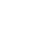 26/06/2023 08:01BionexoDIAMETRO: 1,3 MM; -COMPRIMENTO: 80 MM;TAMANHO ( POLEGADAS): 3/4 OU 3 1/2; BISEL TIPOTUOHY; PONTA CURVA18G 90X12 3 1/2"UNISIS T189,CIRURGICAEquipamentosHospitalaresEirelipagamento/prazo.Moura23/06/202316:061FERNANDESCANULA DEMARCADA C/PAREDES FINAS MANDRILAJUSTADO CANHÃO C/ VISORTRANSLUCIDO LUER LOK;EMBALAGEM EM BLISTERESTÉRIL; REGISTRO NOMINISTÉRIO DA SAÚDE.CAMPO CIRURGICOINCISIONAL - UNIDADECAMPO CIRURGICOINCISIONAL 60 X 35 CM -CAMPO PLASTICO, ADESIVO 38811INCISIONAL COM UMASUPERFICIE ADERENTE EESTERIL - PRODUTO DE USOUNICO, ESTERILIZADO.Rosana DeOliveiraMouraTremedMateriais EEquipamentosHospitalaresEireli;1 e 3 - Não atende acondição depagamento/prazo. 2 -Não atende a condiçãode pagamento/prazo.CAMPO CIRURGICOINCISIONAL INCIFILM60x35, PHARMAPLASTR$R$R$22-pacotenull90 Unidade45,0000 0,00004.050,000023/06/202316:06CURATIVO CARVAO ATIVADOE PRATA ESTERIL APROX.CURATIVO NAOADESIVO CARVAOATIVADO10X10CM -> CURATIVOCARVAO ATIV+NIT.PRATA.15% 10X10CM ¿ CURATIVOCOM COBERTURA DE10.5X10.5CM COM0Rosana DeOliveiraMouraR$ 500,0000PRATA ACT CARBONAG - REF. AG1010,CURATIVO NAOADESIVO CARVAOATIVADOTremedMateriais EEquipamentosHospitalaresEireli;1 - Não atende acondição depagamento/prazo. 2 e 3- Não respondeu e-mailde homologação.CONTATO DE BAIXAADERENCIA ENVOLTA PORCAMADA DE NAO TECIDO EALMOFADA IMPREGNADA PORCARVAO ATIVADO E NITRATODE PRATA A 0.15% TAMANHOAPROXIMADAMENTER$R$4919584-UNnull20 Unidade25,0000 0,000023/06/202316:0610.5X10.5CM COMPRATA ACT CARBONAG - REF. AG1010,CASEX10X10CM. REG.MS - UNIDADERosana DeOliveiraMouraR$ 114,0000TremedMateriais EEquipamentosHospitalaresEireliESCOVA DENTAL ADULTO ->TRADICIONAL - ESCOVADENTAL COM CERDAS MACIASESCOVA DENTAL -MEDFIOR$0,00006621140-PACOTEnull-R$ 1,900060 Unidade-UNIDADE23/06/202316:06SONDA SISTEMA FECHADOASPIRACAO TRAQUEAL FR1433CM-> SISTEMA FECHADODE ASPIRACAO TRAQUEALCOMPOSTO POR UMA SONDADE ASPIRACAO EM PVC.GRADUADA EM CENTIMETROSCOM ORIFICIOS NAEXTREMIDADE DE ASPIRACAOE PONTA ARREDONDADALUVA PLASTICASILICONIZADA ENVOLVENDOA SONDA; CONEXÃO EM YCOM DUPLO SWIVEL(PIVÊSGIRATORIOS PARA CONEXÃOA CANULA DETRAQUESTOMIA DE UM LADOE CIRCUITO DO VENTILADORMECANICO DO OUTRO); VIADE INSTILAÇÃO C/ VALVANTI-REFLUXO-;1,2,3 e 4 - Respondeuincorretamente o itemcotado. 5,6,7,9 e 10;1,2,3 e 4 - Respondeuincorretamente o itemcotado. 5,6,7,9 e 10 --Rosana DeOliveiraMouraSonda AspiracaoSistema FechadoTRAQUEOST. 14FRTremedMateriais EEquipamentosHospitalaresEireliNão atende a condiçãode pagamento/prazo. 8-;1,2,3 e 4 - Respondeuincorretamente o itemcotado. 5,6,7,9 e 10 -Não atende a condiçãode pagamento/prazo. 8R$R$R$13938743-CAIXAnull20 Unidade51,0000 0,00001.020,000030cm, UNDISMEDICAL23/06/202316:06-Não respondeu e-mailde homologação.COMPRIMENTO 33CENTIMETROS N14 EM Y EMP- UNIDADERosana DeOliveiraMouraTremedMateriais EEquipamentosHospitalaresEireli;1 e 2 - Não atende acondição depagamento/prazo. 3 -Não respondeu e-mailde homologação.TELA PROTESICA5,2X15,2CMINTRACORPTELA INORGANICA EM47 POLIPROPILENO APROX. 15 X 259431R$R$R$1-UNnull50 Unidade45,0000 0,00002.250,000015 CM05010008, VENKURI23/06/202316:06TotalParcial:R$265.08.609,0000Total de Itens da Cotação: 150Total de Itens Impressos: 6TotalGeral:R$321108.0325.009,2840Clique aqui para geração de relatório completo com quebra de páginahttps://bionexo.bionexo.com/jsp/RelatPDC/relat_adjudica.jsp17/17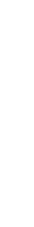 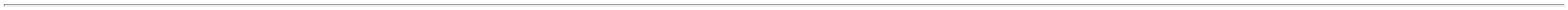 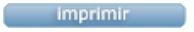 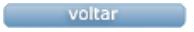 